Indigenous Post-secondary Student Mental Health GrantFunding ApplicationSingle Institution Version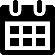 Application submissions will be accepted for consideration between August 15, 2017 and October 31, 2017. Applications received by Advanced Education after 9:00 a.m. on October 31, 2017 will not be assessed.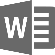 Complete the template electronically. If you require an editable version of this document, please contact Advanced Education via the email address below.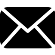 Signed applications may be submitted by email (scanned PDF) to AE.GrantManagement@gov.ab.ca or by mail/courier to the following address:Strategic Planning and Program IntegrationAlberta Advanced Education11 Floor Commerce Place, 10155 102 St NWEdmonton, AB  T5J 4L5Please keep a signed copy of your application for your records.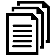 Institutions may submit more than one application. Advanced Education will apply the same rubric to every application but it reserves the right to limit the number of Grants to each institution.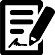 Execution of grant agreements may take approximately 8 weeks from the date of the application deadline.Institution nameInstitution nameInstitution nameContact personContact personContact personPosition/TitlePosition/TitlePosition/TitlePosition/TitleEmailEmailEmailPhonePhonePhonePhoneNB: Refer to the Indigenous Post-secondary Student Mental Health Grant Funding Guidelines as you develop this application.  Specific numbered sections from the Guidelines are noted throughout this template using the  icon.NB: Refer to the Indigenous Post-secondary Student Mental Health Grant Funding Guidelines as you develop this application.  Specific numbered sections from the Guidelines are noted throughout this template using the  icon.NB: Refer to the Indigenous Post-secondary Student Mental Health Grant Funding Guidelines as you develop this application.  Specific numbered sections from the Guidelines are noted throughout this template using the  icon.NB: Refer to the Indigenous Post-secondary Student Mental Health Grant Funding Guidelines as you develop this application.  Specific numbered sections from the Guidelines are noted throughout this template using the  icon.NB: Refer to the Indigenous Post-secondary Student Mental Health Grant Funding Guidelines as you develop this application.  Specific numbered sections from the Guidelines are noted throughout this template using the  icon.NB: Refer to the Indigenous Post-secondary Student Mental Health Grant Funding Guidelines as you develop this application.  Specific numbered sections from the Guidelines are noted throughout this template using the  icon.NB: Refer to the Indigenous Post-secondary Student Mental Health Grant Funding Guidelines as you develop this application.  Specific numbered sections from the Guidelines are noted throughout this template using the  icon.NB: Refer to the Indigenous Post-secondary Student Mental Health Grant Funding Guidelines as you develop this application.  Specific numbered sections from the Guidelines are noted throughout this template using the  icon.NB: Refer to the Indigenous Post-secondary Student Mental Health Grant Funding Guidelines as you develop this application.  Specific numbered sections from the Guidelines are noted throughout this template using the  icon.NB: Refer to the Indigenous Post-secondary Student Mental Health Grant Funding Guidelines as you develop this application.  Specific numbered sections from the Guidelines are noted throughout this template using the  icon.NB: Refer to the Indigenous Post-secondary Student Mental Health Grant Funding Guidelines as you develop this application.  Specific numbered sections from the Guidelines are noted throughout this template using the  icon.NB: Refer to the Indigenous Post-secondary Student Mental Health Grant Funding Guidelines as you develop this application.  Specific numbered sections from the Guidelines are noted throughout this template using the  icon.NB: Refer to the Indigenous Post-secondary Student Mental Health Grant Funding Guidelines as you develop this application.  Specific numbered sections from the Guidelines are noted throughout this template using the  icon.NB: Refer to the Indigenous Post-secondary Student Mental Health Grant Funding Guidelines as you develop this application.  Specific numbered sections from the Guidelines are noted throughout this template using the  icon.NB: Refer to the Indigenous Post-secondary Student Mental Health Grant Funding Guidelines as you develop this application.  Specific numbered sections from the Guidelines are noted throughout this template using the  icon.NB: Refer to the Indigenous Post-secondary Student Mental Health Grant Funding Guidelines as you develop this application.  Specific numbered sections from the Guidelines are noted throughout this template using the  icon.NB: Refer to the Indigenous Post-secondary Student Mental Health Grant Funding Guidelines as you develop this application.  Specific numbered sections from the Guidelines are noted throughout this template using the  icon.NB: Refer to the Indigenous Post-secondary Student Mental Health Grant Funding Guidelines as you develop this application.  Specific numbered sections from the Guidelines are noted throughout this template using the  icon.NB: Refer to the Indigenous Post-secondary Student Mental Health Grant Funding Guidelines as you develop this application.  Specific numbered sections from the Guidelines are noted throughout this template using the  icon.GRANT STREAM AND TERMGRANT STREAM AND TERMGRANT STREAM AND TERMGRANT STREAM AND TERMGRANT STREAM AND TERMGRANT STREAM AND TERMGRANT STREAM AND TERMGRANT STREAM AND TERMGRANT STREAM AND TERMGRANT STREAM AND TERMGRANT STREAM AND TERMGRANT STREAM AND TERMGRANT STREAM AND TERMGRANT STREAM AND TERMGRANT STREAM AND TERMGRANT STREAM AND TERMGRANT STREAM AND TERMGRANT STREAM AND TERMGRANT STREAM AND TERMGrant streams are differentiated mostly by size/scope of funding. Please indicate the grant stream you are applying for in this application, as well as the start and end dates for the proposed initiative. 5.1., Funding Available;  5.4., Grant Term Grant streams are differentiated mostly by size/scope of funding. Please indicate the grant stream you are applying for in this application, as well as the start and end dates for the proposed initiative. 5.1., Funding Available;  5.4., Grant Term Grant streams are differentiated mostly by size/scope of funding. Please indicate the grant stream you are applying for in this application, as well as the start and end dates for the proposed initiative. 5.1., Funding Available;  5.4., Grant Term Grant streams are differentiated mostly by size/scope of funding. Please indicate the grant stream you are applying for in this application, as well as the start and end dates for the proposed initiative. 5.1., Funding Available;  5.4., Grant Term Grant streams are differentiated mostly by size/scope of funding. Please indicate the grant stream you are applying for in this application, as well as the start and end dates for the proposed initiative. 5.1., Funding Available;  5.4., Grant Term Grant streams are differentiated mostly by size/scope of funding. Please indicate the grant stream you are applying for in this application, as well as the start and end dates for the proposed initiative. 5.1., Funding Available;  5.4., Grant Term Grant streams are differentiated mostly by size/scope of funding. Please indicate the grant stream you are applying for in this application, as well as the start and end dates for the proposed initiative. 5.1., Funding Available;  5.4., Grant Term Grant streams are differentiated mostly by size/scope of funding. Please indicate the grant stream you are applying for in this application, as well as the start and end dates for the proposed initiative. 5.1., Funding Available;  5.4., Grant Term Grant streams are differentiated mostly by size/scope of funding. Please indicate the grant stream you are applying for in this application, as well as the start and end dates for the proposed initiative. 5.1., Funding Available;  5.4., Grant Term Grant streams are differentiated mostly by size/scope of funding. Please indicate the grant stream you are applying for in this application, as well as the start and end dates for the proposed initiative. 5.1., Funding Available;  5.4., Grant Term Grant streams are differentiated mostly by size/scope of funding. Please indicate the grant stream you are applying for in this application, as well as the start and end dates for the proposed initiative. 5.1., Funding Available;  5.4., Grant Term Grant streams are differentiated mostly by size/scope of funding. Please indicate the grant stream you are applying for in this application, as well as the start and end dates for the proposed initiative. 5.1., Funding Available;  5.4., Grant Term Grant streams are differentiated mostly by size/scope of funding. Please indicate the grant stream you are applying for in this application, as well as the start and end dates for the proposed initiative. 5.1., Funding Available;  5.4., Grant Term Grant streams are differentiated mostly by size/scope of funding. Please indicate the grant stream you are applying for in this application, as well as the start and end dates for the proposed initiative. 5.1., Funding Available;  5.4., Grant Term Grant streams are differentiated mostly by size/scope of funding. Please indicate the grant stream you are applying for in this application, as well as the start and end dates for the proposed initiative. 5.1., Funding Available;  5.4., Grant Term Grant streams are differentiated mostly by size/scope of funding. Please indicate the grant stream you are applying for in this application, as well as the start and end dates for the proposed initiative. 5.1., Funding Available;  5.4., Grant Term Grant streams are differentiated mostly by size/scope of funding. Please indicate the grant stream you are applying for in this application, as well as the start and end dates for the proposed initiative. 5.1., Funding Available;  5.4., Grant Term Grant streams are differentiated mostly by size/scope of funding. Please indicate the grant stream you are applying for in this application, as well as the start and end dates for the proposed initiative. 5.1., Funding Available;  5.4., Grant Term Grant streams are differentiated mostly by size/scope of funding. Please indicate the grant stream you are applying for in this application, as well as the start and end dates for the proposed initiative. 5.1., Funding Available;  5.4., Grant Term Check One OnlyCheck One OnlyCheck One OnlyCheck One OnlyStart DateStart DateStart DateStart DateStart DateStart DateEnd Date(i.e., when the project is complete and all funds have been used)End Date(i.e., when the project is complete and all funds have been used)End Date(i.e., when the project is complete and all funds have been used)End Date(i.e., when the project is complete and all funds have been used)End Date(i.e., when the project is complete and all funds have been used)End Date(i.e., when the project is complete and all funds have been used)End Date(i.e., when the project is complete and all funds have been used)End Date(i.e., when the project is complete and all funds have been used)End Date(i.e., when the project is complete and all funds have been used) Stream 1 Stream 1 Stream 1 Stream 1 Stream 1 Stream 1 Stream 1 Stream 1(Not before October 1, 2017)(Not before October 1, 2017)(Not before October 1, 2017)(Not before October 1, 2017)(Not before October 1, 2017)(Not before October 1, 2017)(No later than August 31, 2019)(No later than August 31, 2019)(No later than August 31, 2019)(No later than August 31, 2019)(No later than August 31, 2019)(No later than August 31, 2019)(No later than August 31, 2019)(No later than August 31, 2019)(No later than August 31, 2019) Stream 2 Stream 2 Stream 2 Stream 2 Stream 2 Stream 2 Stream 2 Stream 2(Not before November 15, 2017)(Not before November 15, 2017)(Not before November 15, 2017)(Not before November 15, 2017)(Not before November 15, 2017)(Not before November 15, 2017)(No later than August 31, 2019)(No later than August 31, 2019)(No later than August 31, 2019)(No later than August 31, 2019)(No later than August 31, 2019)(No later than August 31, 2019)(No later than August 31, 2019)(No later than August 31, 2019)(No later than August 31, 2019)Will you be able to move forward with your proposal if it is approved but you receive less than the requested amount of funding?  Please comment below.Will you be able to move forward with your proposal if it is approved but you receive less than the requested amount of funding?  Please comment below.Will you be able to move forward with your proposal if it is approved but you receive less than the requested amount of funding?  Please comment below.Will you be able to move forward with your proposal if it is approved but you receive less than the requested amount of funding?  Please comment below.Will you be able to move forward with your proposal if it is approved but you receive less than the requested amount of funding?  Please comment below.Will you be able to move forward with your proposal if it is approved but you receive less than the requested amount of funding?  Please comment below.Will you be able to move forward with your proposal if it is approved but you receive less than the requested amount of funding?  Please comment below.Will you be able to move forward with your proposal if it is approved but you receive less than the requested amount of funding?  Please comment below.Will you be able to move forward with your proposal if it is approved but you receive less than the requested amount of funding?  Please comment below.Will you be able to move forward with your proposal if it is approved but you receive less than the requested amount of funding?  Please comment below.Will you be able to move forward with your proposal if it is approved but you receive less than the requested amount of funding?  Please comment below.Will you be able to move forward with your proposal if it is approved but you receive less than the requested amount of funding?  Please comment below.Will you be able to move forward with your proposal if it is approved but you receive less than the requested amount of funding?  Please comment below.Will you be able to move forward with your proposal if it is approved but you receive less than the requested amount of funding?  Please comment below.Will you be able to move forward with your proposal if it is approved but you receive less than the requested amount of funding?  Please comment below.Will you be able to move forward with your proposal if it is approved but you receive less than the requested amount of funding?  Please comment below.Yes   No Yes   No Yes   No GRANT OUTCOMESGRANT OUTCOMESGRANT OUTCOMESGRANT OUTCOMESGRANT OUTCOMESGRANT OUTCOMESGRANT OUTCOMESGRANT OUTCOMESGRANT OUTCOMESGRANT OUTCOMESGRANT OUTCOMESGRANT OUTCOMESGRANT OUTCOMESGRANT OUTCOMESGRANT OUTCOMESGRANT OUTCOMESGRANT OUTCOMESGRANT OUTCOMESGRANT OUTCOMESPlease identify which grant outcome(s) your project/initiative will be designed to achieve. 3., Grant Outcomes and Principles Please identify which grant outcome(s) your project/initiative will be designed to achieve. 3., Grant Outcomes and Principles Please identify which grant outcome(s) your project/initiative will be designed to achieve. 3., Grant Outcomes and Principles Please identify which grant outcome(s) your project/initiative will be designed to achieve. 3., Grant Outcomes and Principles Please identify which grant outcome(s) your project/initiative will be designed to achieve. 3., Grant Outcomes and Principles Please identify which grant outcome(s) your project/initiative will be designed to achieve. 3., Grant Outcomes and Principles Please identify which grant outcome(s) your project/initiative will be designed to achieve. 3., Grant Outcomes and Principles Please identify which grant outcome(s) your project/initiative will be designed to achieve. 3., Grant Outcomes and Principles Please identify which grant outcome(s) your project/initiative will be designed to achieve. 3., Grant Outcomes and Principles Please identify which grant outcome(s) your project/initiative will be designed to achieve. 3., Grant Outcomes and Principles Please identify which grant outcome(s) your project/initiative will be designed to achieve. 3., Grant Outcomes and Principles Please identify which grant outcome(s) your project/initiative will be designed to achieve. 3., Grant Outcomes and Principles Please identify which grant outcome(s) your project/initiative will be designed to achieve. 3., Grant Outcomes and Principles Please identify which grant outcome(s) your project/initiative will be designed to achieve. 3., Grant Outcomes and Principles Please identify which grant outcome(s) your project/initiative will be designed to achieve. 3., Grant Outcomes and Principles Please identify which grant outcome(s) your project/initiative will be designed to achieve. 3., Grant Outcomes and Principles Please identify which grant outcome(s) your project/initiative will be designed to achieve. 3., Grant Outcomes and Principles Please identify which grant outcome(s) your project/initiative will be designed to achieve. 3., Grant Outcomes and Principles Please identify which grant outcome(s) your project/initiative will be designed to achieve. 3., Grant Outcomes and Principles  Outcome 1: More Indigenous students have access to culturally relevant services that improve their mental health. Outcome 1: More Indigenous students have access to culturally relevant services that improve their mental health. Outcome 1: More Indigenous students have access to culturally relevant services that improve their mental health. Outcome 1: More Indigenous students have access to culturally relevant services that improve their mental health. Outcome 1: More Indigenous students have access to culturally relevant services that improve their mental health. Outcome 1: More Indigenous students have access to culturally relevant services that improve their mental health. Outcome 1: More Indigenous students have access to culturally relevant services that improve their mental health. Outcome 1: More Indigenous students have access to culturally relevant services that improve their mental health. Outcome 1: More Indigenous students have access to culturally relevant services that improve their mental health. Outcome 1: More Indigenous students have access to culturally relevant services that improve their mental health. Outcome 1: More Indigenous students have access to culturally relevant services that improve their mental health. Outcome 1: More Indigenous students have access to culturally relevant services that improve their mental health. Outcome 1: More Indigenous students have access to culturally relevant services that improve their mental health. Outcome 1: More Indigenous students have access to culturally relevant services that improve their mental health. Outcome 1: More Indigenous students have access to culturally relevant services that improve their mental health. Outcome 1: More Indigenous students have access to culturally relevant services that improve their mental health. Outcome 1: More Indigenous students have access to culturally relevant services that improve their mental health. Outcome 1: More Indigenous students have access to culturally relevant services that improve their mental health. Outcome 1: More Indigenous students have access to culturally relevant services that improve their mental health. Outcome 2: More Indigenous students have mental health literacy. Outcome 2: More Indigenous students have mental health literacy. Outcome 2: More Indigenous students have mental health literacy. Outcome 2: More Indigenous students have mental health literacy. Outcome 2: More Indigenous students have mental health literacy. Outcome 2: More Indigenous students have mental health literacy. Outcome 2: More Indigenous students have mental health literacy. Outcome 2: More Indigenous students have mental health literacy. Outcome 2: More Indigenous students have mental health literacy. Outcome 2: More Indigenous students have mental health literacy. Outcome 2: More Indigenous students have mental health literacy. Outcome 2: More Indigenous students have mental health literacy. Outcome 2: More Indigenous students have mental health literacy. Outcome 2: More Indigenous students have mental health literacy. Outcome 2: More Indigenous students have mental health literacy. Outcome 2: More Indigenous students have mental health literacy. Outcome 2: More Indigenous students have mental health literacy. Outcome 2: More Indigenous students have mental health literacy. Outcome 2: More Indigenous students have mental health literacy.SETTING THE STAGESETTING THE STAGESETTING THE STAGESETTING THE STAGESETTING THE STAGESETTING THE STAGESETTING THE STAGESETTING THE STAGESETTING THE STAGESETTING THE STAGESETTING THE STAGESETTING THE STAGESETTING THE STAGESETTING THE STAGESETTING THE STAGESETTING THE STAGESETTING THE STAGESETTING THE STAGESETTING THE STAGEC1. 	Why does your institution anticipate the need to enhance Indigenous post-secondary student mental health care or literacy? Your response may include:any current data related to Indigenous students served by your institution.historical trends that demonstrate that your community has a high need of supports that will benefit Indigenous students’ mental health.identified gaps/weaknesses in existing supports.a description of what is keeping your institution from addressing these needs without this grant.C1. 	Why does your institution anticipate the need to enhance Indigenous post-secondary student mental health care or literacy? Your response may include:any current data related to Indigenous students served by your institution.historical trends that demonstrate that your community has a high need of supports that will benefit Indigenous students’ mental health.identified gaps/weaknesses in existing supports.a description of what is keeping your institution from addressing these needs without this grant.C1. 	Why does your institution anticipate the need to enhance Indigenous post-secondary student mental health care or literacy? Your response may include:any current data related to Indigenous students served by your institution.historical trends that demonstrate that your community has a high need of supports that will benefit Indigenous students’ mental health.identified gaps/weaknesses in existing supports.a description of what is keeping your institution from addressing these needs without this grant.C1. 	Why does your institution anticipate the need to enhance Indigenous post-secondary student mental health care or literacy? Your response may include:any current data related to Indigenous students served by your institution.historical trends that demonstrate that your community has a high need of supports that will benefit Indigenous students’ mental health.identified gaps/weaknesses in existing supports.a description of what is keeping your institution from addressing these needs without this grant.C1. 	Why does your institution anticipate the need to enhance Indigenous post-secondary student mental health care or literacy? Your response may include:any current data related to Indigenous students served by your institution.historical trends that demonstrate that your community has a high need of supports that will benefit Indigenous students’ mental health.identified gaps/weaknesses in existing supports.a description of what is keeping your institution from addressing these needs without this grant.C1. 	Why does your institution anticipate the need to enhance Indigenous post-secondary student mental health care or literacy? Your response may include:any current data related to Indigenous students served by your institution.historical trends that demonstrate that your community has a high need of supports that will benefit Indigenous students’ mental health.identified gaps/weaknesses in existing supports.a description of what is keeping your institution from addressing these needs without this grant.C1. 	Why does your institution anticipate the need to enhance Indigenous post-secondary student mental health care or literacy? Your response may include:any current data related to Indigenous students served by your institution.historical trends that demonstrate that your community has a high need of supports that will benefit Indigenous students’ mental health.identified gaps/weaknesses in existing supports.a description of what is keeping your institution from addressing these needs without this grant.C1. 	Why does your institution anticipate the need to enhance Indigenous post-secondary student mental health care or literacy? Your response may include:any current data related to Indigenous students served by your institution.historical trends that demonstrate that your community has a high need of supports that will benefit Indigenous students’ mental health.identified gaps/weaknesses in existing supports.a description of what is keeping your institution from addressing these needs without this grant.C1. 	Why does your institution anticipate the need to enhance Indigenous post-secondary student mental health care or literacy? Your response may include:any current data related to Indigenous students served by your institution.historical trends that demonstrate that your community has a high need of supports that will benefit Indigenous students’ mental health.identified gaps/weaknesses in existing supports.a description of what is keeping your institution from addressing these needs without this grant.C1. 	Why does your institution anticipate the need to enhance Indigenous post-secondary student mental health care or literacy? Your response may include:any current data related to Indigenous students served by your institution.historical trends that demonstrate that your community has a high need of supports that will benefit Indigenous students’ mental health.identified gaps/weaknesses in existing supports.a description of what is keeping your institution from addressing these needs without this grant.C1. 	Why does your institution anticipate the need to enhance Indigenous post-secondary student mental health care or literacy? Your response may include:any current data related to Indigenous students served by your institution.historical trends that demonstrate that your community has a high need of supports that will benefit Indigenous students’ mental health.identified gaps/weaknesses in existing supports.a description of what is keeping your institution from addressing these needs without this grant.C1. 	Why does your institution anticipate the need to enhance Indigenous post-secondary student mental health care or literacy? Your response may include:any current data related to Indigenous students served by your institution.historical trends that demonstrate that your community has a high need of supports that will benefit Indigenous students’ mental health.identified gaps/weaknesses in existing supports.a description of what is keeping your institution from addressing these needs without this grant.C1. 	Why does your institution anticipate the need to enhance Indigenous post-secondary student mental health care or literacy? Your response may include:any current data related to Indigenous students served by your institution.historical trends that demonstrate that your community has a high need of supports that will benefit Indigenous students’ mental health.identified gaps/weaknesses in existing supports.a description of what is keeping your institution from addressing these needs without this grant.C1. 	Why does your institution anticipate the need to enhance Indigenous post-secondary student mental health care or literacy? Your response may include:any current data related to Indigenous students served by your institution.historical trends that demonstrate that your community has a high need of supports that will benefit Indigenous students’ mental health.identified gaps/weaknesses in existing supports.a description of what is keeping your institution from addressing these needs without this grant.C1. 	Why does your institution anticipate the need to enhance Indigenous post-secondary student mental health care or literacy? Your response may include:any current data related to Indigenous students served by your institution.historical trends that demonstrate that your community has a high need of supports that will benefit Indigenous students’ mental health.identified gaps/weaknesses in existing supports.a description of what is keeping your institution from addressing these needs without this grant.C1. 	Why does your institution anticipate the need to enhance Indigenous post-secondary student mental health care or literacy? Your response may include:any current data related to Indigenous students served by your institution.historical trends that demonstrate that your community has a high need of supports that will benefit Indigenous students’ mental health.identified gaps/weaknesses in existing supports.a description of what is keeping your institution from addressing these needs without this grant.C1. 	Why does your institution anticipate the need to enhance Indigenous post-secondary student mental health care or literacy? Your response may include:any current data related to Indigenous students served by your institution.historical trends that demonstrate that your community has a high need of supports that will benefit Indigenous students’ mental health.identified gaps/weaknesses in existing supports.a description of what is keeping your institution from addressing these needs without this grant.C1. 	Why does your institution anticipate the need to enhance Indigenous post-secondary student mental health care or literacy? Your response may include:any current data related to Indigenous students served by your institution.historical trends that demonstrate that your community has a high need of supports that will benefit Indigenous students’ mental health.identified gaps/weaknesses in existing supports.a description of what is keeping your institution from addressing these needs without this grant.C1. 	Why does your institution anticipate the need to enhance Indigenous post-secondary student mental health care or literacy? Your response may include:any current data related to Indigenous students served by your institution.historical trends that demonstrate that your community has a high need of supports that will benefit Indigenous students’ mental health.identified gaps/weaknesses in existing supports.a description of what is keeping your institution from addressing these needs without this grant.C2. 	Describe the consultation process you undertook to develop this application.C2. 	Describe the consultation process you undertook to develop this application.C2. 	Describe the consultation process you undertook to develop this application.C2. 	Describe the consultation process you undertook to develop this application.C2. 	Describe the consultation process you undertook to develop this application.C2. 	Describe the consultation process you undertook to develop this application.C2. 	Describe the consultation process you undertook to develop this application.C2. 	Describe the consultation process you undertook to develop this application.C2. 	Describe the consultation process you undertook to develop this application.C2. 	Describe the consultation process you undertook to develop this application.C2. 	Describe the consultation process you undertook to develop this application.C2. 	Describe the consultation process you undertook to develop this application.C2. 	Describe the consultation process you undertook to develop this application.C2. 	Describe the consultation process you undertook to develop this application.C2. 	Describe the consultation process you undertook to develop this application.C2. 	Describe the consultation process you undertook to develop this application.C2. 	Describe the consultation process you undertook to develop this application.C2. 	Describe the consultation process you undertook to develop this application.C2. 	Describe the consultation process you undertook to develop this application.PROPOSALPROPOSALPROPOSALPROPOSALPROPOSALPROPOSALPROPOSALPROPOSALPROPOSALPROPOSALPROPOSALPROPOSALPROPOSALPROPOSALPROPOSALPROPOSALPROPOSALPROPOSALPROPOSALD1. 	Project/initiative name (if successful, this is the name Advanced Education will use to refer to your project).D1. 	Project/initiative name (if successful, this is the name Advanced Education will use to refer to your project).D1. 	Project/initiative name (if successful, this is the name Advanced Education will use to refer to your project).D1. 	Project/initiative name (if successful, this is the name Advanced Education will use to refer to your project).D1. 	Project/initiative name (if successful, this is the name Advanced Education will use to refer to your project).D1. 	Project/initiative name (if successful, this is the name Advanced Education will use to refer to your project).D1. 	Project/initiative name (if successful, this is the name Advanced Education will use to refer to your project).D1. 	Project/initiative name (if successful, this is the name Advanced Education will use to refer to your project).D1. 	Project/initiative name (if successful, this is the name Advanced Education will use to refer to your project).D1. 	Project/initiative name (if successful, this is the name Advanced Education will use to refer to your project).D1. 	Project/initiative name (if successful, this is the name Advanced Education will use to refer to your project).D1. 	Project/initiative name (if successful, this is the name Advanced Education will use to refer to your project).D1. 	Project/initiative name (if successful, this is the name Advanced Education will use to refer to your project).D1. 	Project/initiative name (if successful, this is the name Advanced Education will use to refer to your project).D1. 	Project/initiative name (if successful, this is the name Advanced Education will use to refer to your project).D1. 	Project/initiative name (if successful, this is the name Advanced Education will use to refer to your project).D1. 	Project/initiative name (if successful, this is the name Advanced Education will use to refer to your project).D1. 	Project/initiative name (if successful, this is the name Advanced Education will use to refer to your project).D1. 	Project/initiative name (if successful, this is the name Advanced Education will use to refer to your project).D2. 	Briefly describe your proposal to use the Indigenous Post-secondary Student Mental Health Grant to achieve one or both of the outcomes stated in the Indigenous Post-secondary Mental Health Funding Guidelines. (Suggested length: 200 words).D2. 	Briefly describe your proposal to use the Indigenous Post-secondary Student Mental Health Grant to achieve one or both of the outcomes stated in the Indigenous Post-secondary Mental Health Funding Guidelines. (Suggested length: 200 words).D2. 	Briefly describe your proposal to use the Indigenous Post-secondary Student Mental Health Grant to achieve one or both of the outcomes stated in the Indigenous Post-secondary Mental Health Funding Guidelines. (Suggested length: 200 words).D2. 	Briefly describe your proposal to use the Indigenous Post-secondary Student Mental Health Grant to achieve one or both of the outcomes stated in the Indigenous Post-secondary Mental Health Funding Guidelines. (Suggested length: 200 words).D2. 	Briefly describe your proposal to use the Indigenous Post-secondary Student Mental Health Grant to achieve one or both of the outcomes stated in the Indigenous Post-secondary Mental Health Funding Guidelines. (Suggested length: 200 words).D2. 	Briefly describe your proposal to use the Indigenous Post-secondary Student Mental Health Grant to achieve one or both of the outcomes stated in the Indigenous Post-secondary Mental Health Funding Guidelines. (Suggested length: 200 words).D2. 	Briefly describe your proposal to use the Indigenous Post-secondary Student Mental Health Grant to achieve one or both of the outcomes stated in the Indigenous Post-secondary Mental Health Funding Guidelines. (Suggested length: 200 words).D2. 	Briefly describe your proposal to use the Indigenous Post-secondary Student Mental Health Grant to achieve one or both of the outcomes stated in the Indigenous Post-secondary Mental Health Funding Guidelines. (Suggested length: 200 words).D2. 	Briefly describe your proposal to use the Indigenous Post-secondary Student Mental Health Grant to achieve one or both of the outcomes stated in the Indigenous Post-secondary Mental Health Funding Guidelines. (Suggested length: 200 words).D2. 	Briefly describe your proposal to use the Indigenous Post-secondary Student Mental Health Grant to achieve one or both of the outcomes stated in the Indigenous Post-secondary Mental Health Funding Guidelines. (Suggested length: 200 words).D2. 	Briefly describe your proposal to use the Indigenous Post-secondary Student Mental Health Grant to achieve one or both of the outcomes stated in the Indigenous Post-secondary Mental Health Funding Guidelines. (Suggested length: 200 words).D2. 	Briefly describe your proposal to use the Indigenous Post-secondary Student Mental Health Grant to achieve one or both of the outcomes stated in the Indigenous Post-secondary Mental Health Funding Guidelines. (Suggested length: 200 words).D2. 	Briefly describe your proposal to use the Indigenous Post-secondary Student Mental Health Grant to achieve one or both of the outcomes stated in the Indigenous Post-secondary Mental Health Funding Guidelines. (Suggested length: 200 words).D2. 	Briefly describe your proposal to use the Indigenous Post-secondary Student Mental Health Grant to achieve one or both of the outcomes stated in the Indigenous Post-secondary Mental Health Funding Guidelines. (Suggested length: 200 words).D2. 	Briefly describe your proposal to use the Indigenous Post-secondary Student Mental Health Grant to achieve one or both of the outcomes stated in the Indigenous Post-secondary Mental Health Funding Guidelines. (Suggested length: 200 words).D2. 	Briefly describe your proposal to use the Indigenous Post-secondary Student Mental Health Grant to achieve one or both of the outcomes stated in the Indigenous Post-secondary Mental Health Funding Guidelines. (Suggested length: 200 words).D2. 	Briefly describe your proposal to use the Indigenous Post-secondary Student Mental Health Grant to achieve one or both of the outcomes stated in the Indigenous Post-secondary Mental Health Funding Guidelines. (Suggested length: 200 words).D2. 	Briefly describe your proposal to use the Indigenous Post-secondary Student Mental Health Grant to achieve one or both of the outcomes stated in the Indigenous Post-secondary Mental Health Funding Guidelines. (Suggested length: 200 words).D2. 	Briefly describe your proposal to use the Indigenous Post-secondary Student Mental Health Grant to achieve one or both of the outcomes stated in the Indigenous Post-secondary Mental Health Funding Guidelines. (Suggested length: 200 words).D3. 	What makes the proposed activities new for students or support staff? If the proposal is not for a new initiative, how have you funded these activities in the past?D3. 	What makes the proposed activities new for students or support staff? If the proposal is not for a new initiative, how have you funded these activities in the past?D3. 	What makes the proposed activities new for students or support staff? If the proposal is not for a new initiative, how have you funded these activities in the past?D3. 	What makes the proposed activities new for students or support staff? If the proposal is not for a new initiative, how have you funded these activities in the past?D3. 	What makes the proposed activities new for students or support staff? If the proposal is not for a new initiative, how have you funded these activities in the past?D3. 	What makes the proposed activities new for students or support staff? If the proposal is not for a new initiative, how have you funded these activities in the past?D3. 	What makes the proposed activities new for students or support staff? If the proposal is not for a new initiative, how have you funded these activities in the past?D3. 	What makes the proposed activities new for students or support staff? If the proposal is not for a new initiative, how have you funded these activities in the past?D3. 	What makes the proposed activities new for students or support staff? If the proposal is not for a new initiative, how have you funded these activities in the past?D3. 	What makes the proposed activities new for students or support staff? If the proposal is not for a new initiative, how have you funded these activities in the past?D3. 	What makes the proposed activities new for students or support staff? If the proposal is not for a new initiative, how have you funded these activities in the past?D3. 	What makes the proposed activities new for students or support staff? If the proposal is not for a new initiative, how have you funded these activities in the past?D3. 	What makes the proposed activities new for students or support staff? If the proposal is not for a new initiative, how have you funded these activities in the past?D3. 	What makes the proposed activities new for students or support staff? If the proposal is not for a new initiative, how have you funded these activities in the past?D3. 	What makes the proposed activities new for students or support staff? If the proposal is not for a new initiative, how have you funded these activities in the past?D3. 	What makes the proposed activities new for students or support staff? If the proposal is not for a new initiative, how have you funded these activities in the past?D3. 	What makes the proposed activities new for students or support staff? If the proposal is not for a new initiative, how have you funded these activities in the past?D3. 	What makes the proposed activities new for students or support staff? If the proposal is not for a new initiative, how have you funded these activities in the past?D3. 	What makes the proposed activities new for students or support staff? If the proposal is not for a new initiative, how have you funded these activities in the past?COMMUNITY INVOLVEMENT AND SUSTAINABILITYCOMMUNITY INVOLVEMENT AND SUSTAINABILITYCOMMUNITY INVOLVEMENT AND SUSTAINABILITYCOMMUNITY INVOLVEMENT AND SUSTAINABILITYCOMMUNITY INVOLVEMENT AND SUSTAINABILITYCOMMUNITY INVOLVEMENT AND SUSTAINABILITYCOMMUNITY INVOLVEMENT AND SUSTAINABILITYCOMMUNITY INVOLVEMENT AND SUSTAINABILITYCOMMUNITY INVOLVEMENT AND SUSTAINABILITYCOMMUNITY INVOLVEMENT AND SUSTAINABILITYCOMMUNITY INVOLVEMENT AND SUSTAINABILITYCOMMUNITY INVOLVEMENT AND SUSTAINABILITYCOMMUNITY INVOLVEMENT AND SUSTAINABILITYCOMMUNITY INVOLVEMENT AND SUSTAINABILITYCOMMUNITY INVOLVEMENT AND SUSTAINABILITYCOMMUNITY INVOLVEMENT AND SUSTAINABILITYCOMMUNITY INVOLVEMENT AND SUSTAINABILITYCOMMUNITY INVOLVEMENT AND SUSTAINABILITYCOMMUNITY INVOLVEMENT AND SUSTAINABILITYE1. 	How does your proposal ensure that Indigenous peoples are participating in the decisions regarding services to improve Indigenous student mental health, recognizing the diversity of Indigenous cultures that may be represented on your campus? 3., Grant Outcomes and Principles E1. 	How does your proposal ensure that Indigenous peoples are participating in the decisions regarding services to improve Indigenous student mental health, recognizing the diversity of Indigenous cultures that may be represented on your campus? 3., Grant Outcomes and Principles E1. 	How does your proposal ensure that Indigenous peoples are participating in the decisions regarding services to improve Indigenous student mental health, recognizing the diversity of Indigenous cultures that may be represented on your campus? 3., Grant Outcomes and Principles E1. 	How does your proposal ensure that Indigenous peoples are participating in the decisions regarding services to improve Indigenous student mental health, recognizing the diversity of Indigenous cultures that may be represented on your campus? 3., Grant Outcomes and Principles E1. 	How does your proposal ensure that Indigenous peoples are participating in the decisions regarding services to improve Indigenous student mental health, recognizing the diversity of Indigenous cultures that may be represented on your campus? 3., Grant Outcomes and Principles E1. 	How does your proposal ensure that Indigenous peoples are participating in the decisions regarding services to improve Indigenous student mental health, recognizing the diversity of Indigenous cultures that may be represented on your campus? 3., Grant Outcomes and Principles E1. 	How does your proposal ensure that Indigenous peoples are participating in the decisions regarding services to improve Indigenous student mental health, recognizing the diversity of Indigenous cultures that may be represented on your campus? 3., Grant Outcomes and Principles E1. 	How does your proposal ensure that Indigenous peoples are participating in the decisions regarding services to improve Indigenous student mental health, recognizing the diversity of Indigenous cultures that may be represented on your campus? 3., Grant Outcomes and Principles E1. 	How does your proposal ensure that Indigenous peoples are participating in the decisions regarding services to improve Indigenous student mental health, recognizing the diversity of Indigenous cultures that may be represented on your campus? 3., Grant Outcomes and Principles E1. 	How does your proposal ensure that Indigenous peoples are participating in the decisions regarding services to improve Indigenous student mental health, recognizing the diversity of Indigenous cultures that may be represented on your campus? 3., Grant Outcomes and Principles E1. 	How does your proposal ensure that Indigenous peoples are participating in the decisions regarding services to improve Indigenous student mental health, recognizing the diversity of Indigenous cultures that may be represented on your campus? 3., Grant Outcomes and Principles E1. 	How does your proposal ensure that Indigenous peoples are participating in the decisions regarding services to improve Indigenous student mental health, recognizing the diversity of Indigenous cultures that may be represented on your campus? 3., Grant Outcomes and Principles E1. 	How does your proposal ensure that Indigenous peoples are participating in the decisions regarding services to improve Indigenous student mental health, recognizing the diversity of Indigenous cultures that may be represented on your campus? 3., Grant Outcomes and Principles E1. 	How does your proposal ensure that Indigenous peoples are participating in the decisions regarding services to improve Indigenous student mental health, recognizing the diversity of Indigenous cultures that may be represented on your campus? 3., Grant Outcomes and Principles E1. 	How does your proposal ensure that Indigenous peoples are participating in the decisions regarding services to improve Indigenous student mental health, recognizing the diversity of Indigenous cultures that may be represented on your campus? 3., Grant Outcomes and Principles E1. 	How does your proposal ensure that Indigenous peoples are participating in the decisions regarding services to improve Indigenous student mental health, recognizing the diversity of Indigenous cultures that may be represented on your campus? 3., Grant Outcomes and Principles E1. 	How does your proposal ensure that Indigenous peoples are participating in the decisions regarding services to improve Indigenous student mental health, recognizing the diversity of Indigenous cultures that may be represented on your campus? 3., Grant Outcomes and Principles E1. 	How does your proposal ensure that Indigenous peoples are participating in the decisions regarding services to improve Indigenous student mental health, recognizing the diversity of Indigenous cultures that may be represented on your campus? 3., Grant Outcomes and Principles E1. 	How does your proposal ensure that Indigenous peoples are participating in the decisions regarding services to improve Indigenous student mental health, recognizing the diversity of Indigenous cultures that may be represented on your campus? 3., Grant Outcomes and Principles E2. 	If you wish to sustain the proposed initiative beyond the term of the one-time Indigenous Post-secondary Student Mental Health grant, please provide a brief sustainability plan below.  Include in your response funding source(s) and commitments to continued involvement from internal/external partners (if applicable).Advanced Education does not guarantee it will consider additional funding to extend the proposed initiative beyond the term of the grant agreement.E2. 	If you wish to sustain the proposed initiative beyond the term of the one-time Indigenous Post-secondary Student Mental Health grant, please provide a brief sustainability plan below.  Include in your response funding source(s) and commitments to continued involvement from internal/external partners (if applicable).Advanced Education does not guarantee it will consider additional funding to extend the proposed initiative beyond the term of the grant agreement.E2. 	If you wish to sustain the proposed initiative beyond the term of the one-time Indigenous Post-secondary Student Mental Health grant, please provide a brief sustainability plan below.  Include in your response funding source(s) and commitments to continued involvement from internal/external partners (if applicable).Advanced Education does not guarantee it will consider additional funding to extend the proposed initiative beyond the term of the grant agreement.E2. 	If you wish to sustain the proposed initiative beyond the term of the one-time Indigenous Post-secondary Student Mental Health grant, please provide a brief sustainability plan below.  Include in your response funding source(s) and commitments to continued involvement from internal/external partners (if applicable).Advanced Education does not guarantee it will consider additional funding to extend the proposed initiative beyond the term of the grant agreement.E2. 	If you wish to sustain the proposed initiative beyond the term of the one-time Indigenous Post-secondary Student Mental Health grant, please provide a brief sustainability plan below.  Include in your response funding source(s) and commitments to continued involvement from internal/external partners (if applicable).Advanced Education does not guarantee it will consider additional funding to extend the proposed initiative beyond the term of the grant agreement.E2. 	If you wish to sustain the proposed initiative beyond the term of the one-time Indigenous Post-secondary Student Mental Health grant, please provide a brief sustainability plan below.  Include in your response funding source(s) and commitments to continued involvement from internal/external partners (if applicable).Advanced Education does not guarantee it will consider additional funding to extend the proposed initiative beyond the term of the grant agreement.E2. 	If you wish to sustain the proposed initiative beyond the term of the one-time Indigenous Post-secondary Student Mental Health grant, please provide a brief sustainability plan below.  Include in your response funding source(s) and commitments to continued involvement from internal/external partners (if applicable).Advanced Education does not guarantee it will consider additional funding to extend the proposed initiative beyond the term of the grant agreement.E2. 	If you wish to sustain the proposed initiative beyond the term of the one-time Indigenous Post-secondary Student Mental Health grant, please provide a brief sustainability plan below.  Include in your response funding source(s) and commitments to continued involvement from internal/external partners (if applicable).Advanced Education does not guarantee it will consider additional funding to extend the proposed initiative beyond the term of the grant agreement.E2. 	If you wish to sustain the proposed initiative beyond the term of the one-time Indigenous Post-secondary Student Mental Health grant, please provide a brief sustainability plan below.  Include in your response funding source(s) and commitments to continued involvement from internal/external partners (if applicable).Advanced Education does not guarantee it will consider additional funding to extend the proposed initiative beyond the term of the grant agreement.E2. 	If you wish to sustain the proposed initiative beyond the term of the one-time Indigenous Post-secondary Student Mental Health grant, please provide a brief sustainability plan below.  Include in your response funding source(s) and commitments to continued involvement from internal/external partners (if applicable).Advanced Education does not guarantee it will consider additional funding to extend the proposed initiative beyond the term of the grant agreement.E2. 	If you wish to sustain the proposed initiative beyond the term of the one-time Indigenous Post-secondary Student Mental Health grant, please provide a brief sustainability plan below.  Include in your response funding source(s) and commitments to continued involvement from internal/external partners (if applicable).Advanced Education does not guarantee it will consider additional funding to extend the proposed initiative beyond the term of the grant agreement.E2. 	If you wish to sustain the proposed initiative beyond the term of the one-time Indigenous Post-secondary Student Mental Health grant, please provide a brief sustainability plan below.  Include in your response funding source(s) and commitments to continued involvement from internal/external partners (if applicable).Advanced Education does not guarantee it will consider additional funding to extend the proposed initiative beyond the term of the grant agreement.E2. 	If you wish to sustain the proposed initiative beyond the term of the one-time Indigenous Post-secondary Student Mental Health grant, please provide a brief sustainability plan below.  Include in your response funding source(s) and commitments to continued involvement from internal/external partners (if applicable).Advanced Education does not guarantee it will consider additional funding to extend the proposed initiative beyond the term of the grant agreement.E2. 	If you wish to sustain the proposed initiative beyond the term of the one-time Indigenous Post-secondary Student Mental Health grant, please provide a brief sustainability plan below.  Include in your response funding source(s) and commitments to continued involvement from internal/external partners (if applicable).Advanced Education does not guarantee it will consider additional funding to extend the proposed initiative beyond the term of the grant agreement.E2. 	If you wish to sustain the proposed initiative beyond the term of the one-time Indigenous Post-secondary Student Mental Health grant, please provide a brief sustainability plan below.  Include in your response funding source(s) and commitments to continued involvement from internal/external partners (if applicable).Advanced Education does not guarantee it will consider additional funding to extend the proposed initiative beyond the term of the grant agreement.E2. 	If you wish to sustain the proposed initiative beyond the term of the one-time Indigenous Post-secondary Student Mental Health grant, please provide a brief sustainability plan below.  Include in your response funding source(s) and commitments to continued involvement from internal/external partners (if applicable).Advanced Education does not guarantee it will consider additional funding to extend the proposed initiative beyond the term of the grant agreement.E2. 	If you wish to sustain the proposed initiative beyond the term of the one-time Indigenous Post-secondary Student Mental Health grant, please provide a brief sustainability plan below.  Include in your response funding source(s) and commitments to continued involvement from internal/external partners (if applicable).Advanced Education does not guarantee it will consider additional funding to extend the proposed initiative beyond the term of the grant agreement.E2. 	If you wish to sustain the proposed initiative beyond the term of the one-time Indigenous Post-secondary Student Mental Health grant, please provide a brief sustainability plan below.  Include in your response funding source(s) and commitments to continued involvement from internal/external partners (if applicable).Advanced Education does not guarantee it will consider additional funding to extend the proposed initiative beyond the term of the grant agreement.E2. 	If you wish to sustain the proposed initiative beyond the term of the one-time Indigenous Post-secondary Student Mental Health grant, please provide a brief sustainability plan below.  Include in your response funding source(s) and commitments to continued involvement from internal/external partners (if applicable).Advanced Education does not guarantee it will consider additional funding to extend the proposed initiative beyond the term of the grant agreement.LOGIC MODELLOGIC MODELLOGIC MODELLOGIC MODELLOGIC MODELLOGIC MODELLOGIC MODELLOGIC MODELLOGIC MODELLOGIC MODELLOGIC MODELLOGIC MODELLOGIC MODELLOGIC MODELLOGIC MODELLOGIC MODELLOGIC MODELLOGIC MODELLOGIC MODELPlease clearly outline the proposed goals, actual inputs, intended outputs and desired outcomes related to your proposed initiative. Refer to Attachment 1 in the Guidelines for an example. 6.1., Logic Model Planning and Reporting;  Attachment 1Please clearly outline the proposed goals, actual inputs, intended outputs and desired outcomes related to your proposed initiative. Refer to Attachment 1 in the Guidelines for an example. 6.1., Logic Model Planning and Reporting;  Attachment 1Please clearly outline the proposed goals, actual inputs, intended outputs and desired outcomes related to your proposed initiative. Refer to Attachment 1 in the Guidelines for an example. 6.1., Logic Model Planning and Reporting;  Attachment 1Please clearly outline the proposed goals, actual inputs, intended outputs and desired outcomes related to your proposed initiative. Refer to Attachment 1 in the Guidelines for an example. 6.1., Logic Model Planning and Reporting;  Attachment 1Please clearly outline the proposed goals, actual inputs, intended outputs and desired outcomes related to your proposed initiative. Refer to Attachment 1 in the Guidelines for an example. 6.1., Logic Model Planning and Reporting;  Attachment 1Please clearly outline the proposed goals, actual inputs, intended outputs and desired outcomes related to your proposed initiative. Refer to Attachment 1 in the Guidelines for an example. 6.1., Logic Model Planning and Reporting;  Attachment 1Please clearly outline the proposed goals, actual inputs, intended outputs and desired outcomes related to your proposed initiative. Refer to Attachment 1 in the Guidelines for an example. 6.1., Logic Model Planning and Reporting;  Attachment 1Please clearly outline the proposed goals, actual inputs, intended outputs and desired outcomes related to your proposed initiative. Refer to Attachment 1 in the Guidelines for an example. 6.1., Logic Model Planning and Reporting;  Attachment 1Please clearly outline the proposed goals, actual inputs, intended outputs and desired outcomes related to your proposed initiative. Refer to Attachment 1 in the Guidelines for an example. 6.1., Logic Model Planning and Reporting;  Attachment 1Please clearly outline the proposed goals, actual inputs, intended outputs and desired outcomes related to your proposed initiative. Refer to Attachment 1 in the Guidelines for an example. 6.1., Logic Model Planning and Reporting;  Attachment 1Please clearly outline the proposed goals, actual inputs, intended outputs and desired outcomes related to your proposed initiative. Refer to Attachment 1 in the Guidelines for an example. 6.1., Logic Model Planning and Reporting;  Attachment 1Please clearly outline the proposed goals, actual inputs, intended outputs and desired outcomes related to your proposed initiative. Refer to Attachment 1 in the Guidelines for an example. 6.1., Logic Model Planning and Reporting;  Attachment 1Please clearly outline the proposed goals, actual inputs, intended outputs and desired outcomes related to your proposed initiative. Refer to Attachment 1 in the Guidelines for an example. 6.1., Logic Model Planning and Reporting;  Attachment 1Please clearly outline the proposed goals, actual inputs, intended outputs and desired outcomes related to your proposed initiative. Refer to Attachment 1 in the Guidelines for an example. 6.1., Logic Model Planning and Reporting;  Attachment 1Please clearly outline the proposed goals, actual inputs, intended outputs and desired outcomes related to your proposed initiative. Refer to Attachment 1 in the Guidelines for an example. 6.1., Logic Model Planning and Reporting;  Attachment 1Please clearly outline the proposed goals, actual inputs, intended outputs and desired outcomes related to your proposed initiative. Refer to Attachment 1 in the Guidelines for an example. 6.1., Logic Model Planning and Reporting;  Attachment 1Please clearly outline the proposed goals, actual inputs, intended outputs and desired outcomes related to your proposed initiative. Refer to Attachment 1 in the Guidelines for an example. 6.1., Logic Model Planning and Reporting;  Attachment 1Please clearly outline the proposed goals, actual inputs, intended outputs and desired outcomes related to your proposed initiative. Refer to Attachment 1 in the Guidelines for an example. 6.1., Logic Model Planning and Reporting;  Attachment 1Please clearly outline the proposed goals, actual inputs, intended outputs and desired outcomes related to your proposed initiative. Refer to Attachment 1 in the Guidelines for an example. 6.1., Logic Model Planning and Reporting;  Attachment 1Issue(s)/Gap(s) to be addressed by the initiative:Issue(s)/Gap(s) to be addressed by the initiative:Issue(s)/Gap(s) to be addressed by the initiative:Issue(s)/Gap(s) to be addressed by the initiative:Issue(s)/Gap(s) to be addressed by the initiative:Issue(s)/Gap(s) to be addressed by the initiative:Identify which Grant Outcome(s) your project is designed to achieve: More Indigenous students have access to culturally relevant services that improve their mental health More Indigenous students have mental health literacyIdentify which Grant Outcome(s) your project is designed to achieve: More Indigenous students have access to culturally relevant services that improve their mental health More Indigenous students have mental health literacyIdentify which Grant Outcome(s) your project is designed to achieve: More Indigenous students have access to culturally relevant services that improve their mental health More Indigenous students have mental health literacyIdentify which Grant Outcome(s) your project is designed to achieve: More Indigenous students have access to culturally relevant services that improve their mental health More Indigenous students have mental health literacyIdentify which Grant Outcome(s) your project is designed to achieve: More Indigenous students have access to culturally relevant services that improve their mental health More Indigenous students have mental health literacyIdentify which Grant Outcome(s) your project is designed to achieve: More Indigenous students have access to culturally relevant services that improve their mental health More Indigenous students have mental health literacyIdentify which Grant Outcome(s) your project is designed to achieve: More Indigenous students have access to culturally relevant services that improve their mental health More Indigenous students have mental health literacyIdentify which Grant Outcome(s) your project is designed to achieve: More Indigenous students have access to culturally relevant services that improve their mental health More Indigenous students have mental health literacyIdentify which Grant Outcome(s) your project is designed to achieve: More Indigenous students have access to culturally relevant services that improve their mental health More Indigenous students have mental health literacyIdentify which Grant Outcome(s) your project is designed to achieve: More Indigenous students have access to culturally relevant services that improve their mental health More Indigenous students have mental health literacyIdentify which Grant Outcome(s) your project is designed to achieve: More Indigenous students have access to culturally relevant services that improve their mental health More Indigenous students have mental health literacyIdentify which Grant Outcome(s) your project is designed to achieve: More Indigenous students have access to culturally relevant services that improve their mental health More Indigenous students have mental health literacyIdentify which Grant Outcome(s) your project is designed to achieve: More Indigenous students have access to culturally relevant services that improve their mental health More Indigenous students have mental health literacyIdentify which Grant Outcome(s) your project is designed to achieve: More Indigenous students have access to culturally relevant services that improve their mental health More Indigenous students have mental health literacyIdentify which Grant Outcome(s) your project is designed to achieve: More Indigenous students have access to culturally relevant services that improve their mental health More Indigenous students have mental health literacyIdentify which Grant Outcome(s) your project is designed to achieve: More Indigenous students have access to culturally relevant services that improve their mental health More Indigenous students have mental health literacyIdentify which Grant Outcome(s) your project is designed to achieve: More Indigenous students have access to culturally relevant services that improve their mental health More Indigenous students have mental health literacyIdentify which Grant Outcome(s) your project is designed to achieve: More Indigenous students have access to culturally relevant services that improve their mental health More Indigenous students have mental health literacyIdentify which Grant Outcome(s) your project is designed to achieve: More Indigenous students have access to culturally relevant services that improve their mental health More Indigenous students have mental health literacyInputsInputsInputsInputsInputsInputsInputsOutputsOutputsOutputsOutputsOutputsOutputsIntended Initiative OutcomesIntended Initiative OutcomesIntended Initiative OutcomesIntended Initiative OutcomesIntended Initiative OutcomesIntended Initiative OutcomesSupported by the GrantSupported by the GrantSupported by the GrantSupported by the GrantSupported by the GrantSupported by the GrantSupported by the GrantActivitiesActivitiesActivitiesActivitiesActivitiesActivitiesSupported by your Institution/PartnersSupported by your Institution/PartnersSupported by your Institution/PartnersSupported by your Institution/PartnersSupported by your Institution/PartnersSupported by your Institution/PartnersSupported by your Institution/PartnersAudience/Product(s)Audience/Product(s)Audience/Product(s)Audience/Product(s)Audience/Product(s)Audience/Product(s)Based on your proposal, please identify several qualitative and quantitative measures on which you will report. You will be asked to report on these measures as part of the Final Report.Based on your proposal, please identify several qualitative and quantitative measures on which you will report. You will be asked to report on these measures as part of the Final Report.Based on your proposal, please identify several qualitative and quantitative measures on which you will report. You will be asked to report on these measures as part of the Final Report.Based on your proposal, please identify several qualitative and quantitative measures on which you will report. You will be asked to report on these measures as part of the Final Report.Based on your proposal, please identify several qualitative and quantitative measures on which you will report. You will be asked to report on these measures as part of the Final Report.Based on your proposal, please identify several qualitative and quantitative measures on which you will report. You will be asked to report on these measures as part of the Final Report.Based on your proposal, please identify several qualitative and quantitative measures on which you will report. You will be asked to report on these measures as part of the Final Report.Based on your proposal, please identify several qualitative and quantitative measures on which you will report. You will be asked to report on these measures as part of the Final Report.Based on your proposal, please identify several qualitative and quantitative measures on which you will report. You will be asked to report on these measures as part of the Final Report.Based on your proposal, please identify several qualitative and quantitative measures on which you will report. You will be asked to report on these measures as part of the Final Report.Based on your proposal, please identify several qualitative and quantitative measures on which you will report. You will be asked to report on these measures as part of the Final Report.Based on your proposal, please identify several qualitative and quantitative measures on which you will report. You will be asked to report on these measures as part of the Final Report.Based on your proposal, please identify several qualitative and quantitative measures on which you will report. You will be asked to report on these measures as part of the Final Report.Based on your proposal, please identify several qualitative and quantitative measures on which you will report. You will be asked to report on these measures as part of the Final Report.Based on your proposal, please identify several qualitative and quantitative measures on which you will report. You will be asked to report on these measures as part of the Final Report.Based on your proposal, please identify several qualitative and quantitative measures on which you will report. You will be asked to report on these measures as part of the Final Report.Based on your proposal, please identify several qualitative and quantitative measures on which you will report. You will be asked to report on these measures as part of the Final Report.Based on your proposal, please identify several qualitative and quantitative measures on which you will report. You will be asked to report on these measures as part of the Final Report.Based on your proposal, please identify several qualitative and quantitative measures on which you will report. You will be asked to report on these measures as part of the Final Report.IDENTIFICATION OF PLANNED USESIDENTIFICATION OF PLANNED USESIDENTIFICATION OF PLANNED USESIDENTIFICATION OF PLANNED USESIDENTIFICATION OF PLANNED USESIDENTIFICATION OF PLANNED USESIDENTIFICATION OF PLANNED USESIDENTIFICATION OF PLANNED USESIDENTIFICATION OF PLANNED USESIDENTIFICATION OF PLANNED USESIDENTIFICATION OF PLANNED USESIDENTIFICATION OF PLANNED USESIDENTIFICATION OF PLANNED USESIDENTIFICATION OF PLANNED USESIDENTIFICATION OF PLANNED USESIDENTIFICATION OF PLANNED USESIDENTIFICATION OF PLANNED USESIDENTIFICATION OF PLANNED USESIDENTIFICATION OF PLANNED USESLink to Comprehensive Institutional Plan (CIP) GoalsLink to Comprehensive Institutional Plan (CIP) GoalsLink to Comprehensive Institutional Plan (CIP) GoalsLink to Comprehensive Institutional Plan (CIP) GoalsLink to Comprehensive Institutional Plan (CIP) GoalsLink to Comprehensive Institutional Plan (CIP) GoalsLink to Comprehensive Institutional Plan (CIP) GoalsLink to Comprehensive Institutional Plan (CIP) GoalsLink to Comprehensive Institutional Plan (CIP) GoalsLink to Comprehensive Institutional Plan (CIP) GoalsLink to Comprehensive Institutional Plan (CIP) GoalsLink to Comprehensive Institutional Plan (CIP) GoalsLink to Comprehensive Institutional Plan (CIP) GoalsLink to Comprehensive Institutional Plan (CIP) GoalsLink to Comprehensive Institutional Plan (CIP) GoalsLink to Comprehensive Institutional Plan (CIP) GoalsLink to Comprehensive Institutional Plan (CIP) GoalsLink to Comprehensive Institutional Plan (CIP) GoalsLink to Comprehensive Institutional Plan (CIP) GoalsIf applicable, please identify the specific goals in your institution’s most recent CIP that will be supported by your grant funding.If applicable, please identify the specific goals in your institution’s most recent CIP that will be supported by your grant funding.If applicable, please identify the specific goals in your institution’s most recent CIP that will be supported by your grant funding.If applicable, please identify the specific goals in your institution’s most recent CIP that will be supported by your grant funding.If applicable, please identify the specific goals in your institution’s most recent CIP that will be supported by your grant funding.If applicable, please identify the specific goals in your institution’s most recent CIP that will be supported by your grant funding.If applicable, please identify the specific goals in your institution’s most recent CIP that will be supported by your grant funding.If applicable, please identify the specific goals in your institution’s most recent CIP that will be supported by your grant funding.If applicable, please identify the specific goals in your institution’s most recent CIP that will be supported by your grant funding.If applicable, please identify the specific goals in your institution’s most recent CIP that will be supported by your grant funding.If applicable, please identify the specific goals in your institution’s most recent CIP that will be supported by your grant funding.If applicable, please identify the specific goals in your institution’s most recent CIP that will be supported by your grant funding.If applicable, please identify the specific goals in your institution’s most recent CIP that will be supported by your grant funding.If applicable, please identify the specific goals in your institution’s most recent CIP that will be supported by your grant funding.If applicable, please identify the specific goals in your institution’s most recent CIP that will be supported by your grant funding.If applicable, please identify the specific goals in your institution’s most recent CIP that will be supported by your grant funding.If applicable, please identify the specific goals in your institution’s most recent CIP that will be supported by your grant funding.If applicable, please identify the specific goals in your institution’s most recent CIP that will be supported by your grant funding.If applicable, please identify the specific goals in your institution’s most recent CIP that will be supported by your grant funding.Staff PositionsStaff PositionsStaff PositionsStaff PositionsStaff PositionsStaff PositionsStaff PositionsStaff PositionsStaff PositionsStaff PositionsStaff PositionsStaff PositionsStaff PositionsStaff PositionsStaff PositionsStaff PositionsStaff PositionsStaff PositionsStaff PositionsIf your funding proposal will directly support the salary or wages for staff/service providers, please complete the following. Add rows if necessary. Include the cost of these staff positions in the relevant categories below.If your funding proposal will directly support the salary or wages for staff/service providers, please complete the following. Add rows if necessary. Include the cost of these staff positions in the relevant categories below.If your funding proposal will directly support the salary or wages for staff/service providers, please complete the following. Add rows if necessary. Include the cost of these staff positions in the relevant categories below.If your funding proposal will directly support the salary or wages for staff/service providers, please complete the following. Add rows if necessary. Include the cost of these staff positions in the relevant categories below.If your funding proposal will directly support the salary or wages for staff/service providers, please complete the following. Add rows if necessary. Include the cost of these staff positions in the relevant categories below.If your funding proposal will directly support the salary or wages for staff/service providers, please complete the following. Add rows if necessary. Include the cost of these staff positions in the relevant categories below.If your funding proposal will directly support the salary or wages for staff/service providers, please complete the following. Add rows if necessary. Include the cost of these staff positions in the relevant categories below.If your funding proposal will directly support the salary or wages for staff/service providers, please complete the following. Add rows if necessary. Include the cost of these staff positions in the relevant categories below.If your funding proposal will directly support the salary or wages for staff/service providers, please complete the following. Add rows if necessary. Include the cost of these staff positions in the relevant categories below.If your funding proposal will directly support the salary or wages for staff/service providers, please complete the following. Add rows if necessary. Include the cost of these staff positions in the relevant categories below.If your funding proposal will directly support the salary or wages for staff/service providers, please complete the following. Add rows if necessary. Include the cost of these staff positions in the relevant categories below.If your funding proposal will directly support the salary or wages for staff/service providers, please complete the following. Add rows if necessary. Include the cost of these staff positions in the relevant categories below.If your funding proposal will directly support the salary or wages for staff/service providers, please complete the following. Add rows if necessary. Include the cost of these staff positions in the relevant categories below.If your funding proposal will directly support the salary or wages for staff/service providers, please complete the following. Add rows if necessary. Include the cost of these staff positions in the relevant categories below.If your funding proposal will directly support the salary or wages for staff/service providers, please complete the following. Add rows if necessary. Include the cost of these staff positions in the relevant categories below.If your funding proposal will directly support the salary or wages for staff/service providers, please complete the following. Add rows if necessary. Include the cost of these staff positions in the relevant categories below.If your funding proposal will directly support the salary or wages for staff/service providers, please complete the following. Add rows if necessary. Include the cost of these staff positions in the relevant categories below.If your funding proposal will directly support the salary or wages for staff/service providers, please complete the following. Add rows if necessary. Include the cost of these staff positions in the relevant categories below.If your funding proposal will directly support the salary or wages for staff/service providers, please complete the following. Add rows if necessary. Include the cost of these staff positions in the relevant categories below.Position NamePosition NamePosition NamePosition NamePosition NamePosition NamePosition NamePosition NamePosition NameProfessional Designation (if applicable)Professional Designation (if applicable)Professional Designation (if applicable)Professional Designation (if applicable)Professional Designation (if applicable)Professional Designation (if applicable)Professional Designation (if applicable)Professional Designation (if applicable)Professional Designation (if applicable)FTE
(e.g., 1.0, 0.8)Planned Uses of FundsPlanned Uses of FundsPlanned Uses of FundsPlanned Uses of FundsPlanned Uses of FundsPlanned Uses of FundsPlanned Uses of FundsPlanned Uses of FundsPlanned Uses of FundsPlanned Uses of FundsPlanned Uses of FundsPlanned Uses of FundsPlanned Uses of FundsPlanned Uses of FundsPlanned Uses of FundsPlanned Uses of FundsPlanned Uses of FundsPlanned Uses of FundsPlanned Uses of FundsPlease complete the following information to identify planned uses. Refer to the inputs and other relevant areas of your logic model when filling out these tables. You may add or remove rows as needed. 5.5., Eligible ExpensesPlease complete the following information to identify planned uses. Refer to the inputs and other relevant areas of your logic model when filling out these tables. You may add or remove rows as needed. 5.5., Eligible ExpensesPlease complete the following information to identify planned uses. Refer to the inputs and other relevant areas of your logic model when filling out these tables. You may add or remove rows as needed. 5.5., Eligible ExpensesPlease complete the following information to identify planned uses. Refer to the inputs and other relevant areas of your logic model when filling out these tables. You may add or remove rows as needed. 5.5., Eligible ExpensesPlease complete the following information to identify planned uses. Refer to the inputs and other relevant areas of your logic model when filling out these tables. You may add or remove rows as needed. 5.5., Eligible ExpensesPlease complete the following information to identify planned uses. Refer to the inputs and other relevant areas of your logic model when filling out these tables. You may add or remove rows as needed. 5.5., Eligible ExpensesPlease complete the following information to identify planned uses. Refer to the inputs and other relevant areas of your logic model when filling out these tables. You may add or remove rows as needed. 5.5., Eligible ExpensesPlease complete the following information to identify planned uses. Refer to the inputs and other relevant areas of your logic model when filling out these tables. You may add or remove rows as needed. 5.5., Eligible ExpensesPlease complete the following information to identify planned uses. Refer to the inputs and other relevant areas of your logic model when filling out these tables. You may add or remove rows as needed. 5.5., Eligible ExpensesPlease complete the following information to identify planned uses. Refer to the inputs and other relevant areas of your logic model when filling out these tables. You may add or remove rows as needed. 5.5., Eligible ExpensesPlease complete the following information to identify planned uses. Refer to the inputs and other relevant areas of your logic model when filling out these tables. You may add or remove rows as needed. 5.5., Eligible ExpensesPlease complete the following information to identify planned uses. Refer to the inputs and other relevant areas of your logic model when filling out these tables. You may add or remove rows as needed. 5.5., Eligible ExpensesPlease complete the following information to identify planned uses. Refer to the inputs and other relevant areas of your logic model when filling out these tables. You may add or remove rows as needed. 5.5., Eligible ExpensesPlease complete the following information to identify planned uses. Refer to the inputs and other relevant areas of your logic model when filling out these tables. You may add or remove rows as needed. 5.5., Eligible ExpensesPlease complete the following information to identify planned uses. Refer to the inputs and other relevant areas of your logic model when filling out these tables. You may add or remove rows as needed. 5.5., Eligible ExpensesPlease complete the following information to identify planned uses. Refer to the inputs and other relevant areas of your logic model when filling out these tables. You may add or remove rows as needed. 5.5., Eligible ExpensesPlease complete the following information to identify planned uses. Refer to the inputs and other relevant areas of your logic model when filling out these tables. You may add or remove rows as needed. 5.5., Eligible ExpensesPlease complete the following information to identify planned uses. Refer to the inputs and other relevant areas of your logic model when filling out these tables. You may add or remove rows as needed. 5.5., Eligible ExpensesPlease complete the following information to identify planned uses. Refer to the inputs and other relevant areas of your logic model when filling out these tables. You may add or remove rows as needed. 5.5., Eligible ExpensesCategory 1: Mental Health Care Delivery and Mental Health LiteracyIf any Facility Improvements are proposed, please include them as separate activities hereCategory 1: Mental Health Care Delivery and Mental Health LiteracyIf any Facility Improvements are proposed, please include them as separate activities hereCategory 1: Mental Health Care Delivery and Mental Health LiteracyIf any Facility Improvements are proposed, please include them as separate activities hereCategory 1: Mental Health Care Delivery and Mental Health LiteracyIf any Facility Improvements are proposed, please include them as separate activities hereCategory 1: Mental Health Care Delivery and Mental Health LiteracyIf any Facility Improvements are proposed, please include them as separate activities hereCategory 1: Mental Health Care Delivery and Mental Health LiteracyIf any Facility Improvements are proposed, please include them as separate activities hereCategory 1: Mental Health Care Delivery and Mental Health LiteracyIf any Facility Improvements are proposed, please include them as separate activities hereCategory 1: Mental Health Care Delivery and Mental Health LiteracyIf any Facility Improvements are proposed, please include them as separate activities hereCategory 1: Mental Health Care Delivery and Mental Health LiteracyIf any Facility Improvements are proposed, please include them as separate activities hereCategory 1: Mental Health Care Delivery and Mental Health LiteracyIf any Facility Improvements are proposed, please include them as separate activities hereCategory 1: Mental Health Care Delivery and Mental Health LiteracyIf any Facility Improvements are proposed, please include them as separate activities hereCategory 1: Mental Health Care Delivery and Mental Health LiteracyIf any Facility Improvements are proposed, please include them as separate activities hereCategory 1: Mental Health Care Delivery and Mental Health LiteracyIf any Facility Improvements are proposed, please include them as separate activities hereCategory 1: Mental Health Care Delivery and Mental Health LiteracyIf any Facility Improvements are proposed, please include them as separate activities hereCategory 1: Mental Health Care Delivery and Mental Health LiteracyIf any Facility Improvements are proposed, please include them as separate activities hereCategory 1: Mental Health Care Delivery and Mental Health LiteracyIf any Facility Improvements are proposed, please include them as separate activities hereCategory 1: Mental Health Care Delivery and Mental Health LiteracyIf any Facility Improvements are proposed, please include them as separate activities hereCategory 1: Mental Health Care Delivery and Mental Health LiteracyIf any Facility Improvements are proposed, please include them as separate activities hereCategory 1: Mental Health Care Delivery and Mental Health LiteracyIf any Facility Improvements are proposed, please include them as separate activities here	Total funding request for category:	Total funding request for category:	Total funding request for category:	Total funding request for category:	Total funding request for category:	Total funding request for category:	Total funding request for category:	Total funding request for category:	Total funding request for category:	Total funding request for category:	Total funding request for category:	Total funding request for category:	Total funding request for category:	Total funding request for category:	Total funding request for category:	Total funding request for category:	Total funding request for category:$$1ActivityActivityActivityActivityBrief descriptionBrief descriptionBrief descriptionBrief descriptionFunding requestFunding requestFunding requestFunding request$$$$$$$$$$$$$$2ActivityActivityActivityActivityBrief descriptionBrief descriptionBrief descriptionBrief descriptionFunding requestFunding requestFunding requestFunding request$$$$$$$$$$$$$$Category 2: Professional DevelopmentCategory 2: Professional DevelopmentCategory 2: Professional DevelopmentCategory 2: Professional DevelopmentCategory 2: Professional DevelopmentCategory 2: Professional DevelopmentCategory 2: Professional DevelopmentCategory 2: Professional DevelopmentCategory 2: Professional DevelopmentCategory 2: Professional DevelopmentCategory 2: Professional DevelopmentCategory 2: Professional DevelopmentCategory 2: Professional DevelopmentCategory 2: Professional DevelopmentCategory 2: Professional DevelopmentCategory 2: Professional DevelopmentCategory 2: Professional DevelopmentCategory 2: Professional DevelopmentCategory 2: Professional Development	Total funding request for category:	Total funding request for category:	Total funding request for category:	Total funding request for category:	Total funding request for category:	Total funding request for category:	Total funding request for category:	Total funding request for category:	Total funding request for category:	Total funding request for category:	Total funding request for category:	Total funding request for category:	Total funding request for category:	Total funding request for category:	Total funding request for category:	Total funding request for category:	Total funding request for category:$$1ActivityActivityActivityActivityBrief descriptionBrief descriptionBrief descriptionBrief descriptionFunding requestFunding requestFunding requestFunding request$$$$$$$$$$$$$$2ActivityActivityActivityActivityBrief descriptionBrief descriptionBrief descriptionBrief descriptionFunding requestFunding requestFunding requestFunding request$$$$$$$$$$$$$$Category 3: Participant SupportsCategory 3: Participant SupportsCategory 3: Participant SupportsCategory 3: Participant SupportsCategory 3: Participant SupportsCategory 3: Participant SupportsCategory 3: Participant SupportsCategory 3: Participant SupportsCategory 3: Participant SupportsCategory 3: Participant SupportsCategory 3: Participant SupportsCategory 3: Participant SupportsCategory 3: Participant SupportsCategory 3: Participant SupportsCategory 3: Participant SupportsCategory 3: Participant SupportsCategory 3: Participant SupportsCategory 3: Participant SupportsCategory 3: Participant Supports	Total funding request for category:	Total funding request for category:	Total funding request for category:	Total funding request for category:	Total funding request for category:	Total funding request for category:	Total funding request for category:	Total funding request for category:	Total funding request for category:	Total funding request for category:	Total funding request for category:	Total funding request for category:	Total funding request for category:	Total funding request for category:	Total funding request for category:	Total funding request for category:	Total funding request for category:$$1ActivityActivityActivityActivityBrief descriptionBrief descriptionBrief descriptionBrief descriptionFunding requestFunding requestFunding requestFunding request$$$$$$$$$$$$$$2ActivityActivityActivityActivityBrief descriptionBrief descriptionBrief descriptionBrief descriptionFunding requestFunding requestFunding requestFunding request$$$$$$$$$$$$$$Category 4: Furniture, Fixtures and EquipmentCategory 4: Furniture, Fixtures and EquipmentCategory 4: Furniture, Fixtures and EquipmentCategory 4: Furniture, Fixtures and EquipmentCategory 4: Furniture, Fixtures and EquipmentCategory 4: Furniture, Fixtures and EquipmentCategory 4: Furniture, Fixtures and EquipmentCategory 4: Furniture, Fixtures and EquipmentCategory 4: Furniture, Fixtures and EquipmentCategory 4: Furniture, Fixtures and EquipmentCategory 4: Furniture, Fixtures and EquipmentCategory 4: Furniture, Fixtures and EquipmentCategory 4: Furniture, Fixtures and EquipmentCategory 4: Furniture, Fixtures and EquipmentCategory 4: Furniture, Fixtures and EquipmentCategory 4: Furniture, Fixtures and EquipmentCategory 4: Furniture, Fixtures and EquipmentCategory 4: Furniture, Fixtures and EquipmentCategory 4: Furniture, Fixtures and Equipment	Total funding request for category:	Total funding request for category:	Total funding request for category:	Total funding request for category:	Total funding request for category:	Total funding request for category:	Total funding request for category:	Total funding request for category:	Total funding request for category:	Total funding request for category:	Total funding request for category:	Total funding request for category:	Total funding request for category:	Total funding request for category:	Total funding request for category:	Total funding request for category:	Total funding request for category:$$1ActivityActivityActivityActivityBrief descriptionBrief descriptionBrief descriptionBrief descriptionFunding requestFunding requestFunding requestFunding request$$$$$$$$$$$$$$2ActivityActivityActivityActivityBrief descriptionBrief descriptionBrief descriptionBrief descriptionFunding requestFunding requestFunding requestFunding request$$$$$$$$$$$$$$Category 5: Other Uses Consistent with the Principles and Outcomes of the GrantCategory 5: Other Uses Consistent with the Principles and Outcomes of the GrantCategory 5: Other Uses Consistent with the Principles and Outcomes of the GrantCategory 5: Other Uses Consistent with the Principles and Outcomes of the GrantCategory 5: Other Uses Consistent with the Principles and Outcomes of the GrantCategory 5: Other Uses Consistent with the Principles and Outcomes of the GrantCategory 5: Other Uses Consistent with the Principles and Outcomes of the GrantCategory 5: Other Uses Consistent with the Principles and Outcomes of the GrantCategory 5: Other Uses Consistent with the Principles and Outcomes of the GrantCategory 5: Other Uses Consistent with the Principles and Outcomes of the GrantCategory 5: Other Uses Consistent with the Principles and Outcomes of the GrantCategory 5: Other Uses Consistent with the Principles and Outcomes of the GrantCategory 5: Other Uses Consistent with the Principles and Outcomes of the GrantCategory 5: Other Uses Consistent with the Principles and Outcomes of the GrantCategory 5: Other Uses Consistent with the Principles and Outcomes of the GrantCategory 5: Other Uses Consistent with the Principles and Outcomes of the GrantCategory 5: Other Uses Consistent with the Principles and Outcomes of the GrantCategory 5: Other Uses Consistent with the Principles and Outcomes of the GrantCategory 5: Other Uses Consistent with the Principles and Outcomes of the Grant	Total funding request for category:	Total funding request for category:	Total funding request for category:	Total funding request for category:	Total funding request for category:	Total funding request for category:	Total funding request for category:	Total funding request for category:	Total funding request for category:	Total funding request for category:	Total funding request for category:	Total funding request for category:	Total funding request for category:	Total funding request for category:	Total funding request for category:	Total funding request for category:	Total funding request for category:$$1ActivityActivityActivityActivityBrief descriptionBrief descriptionBrief descriptionBrief descriptionFunding requestFunding requestFunding requestFunding request$$$$$$$$$$$$$$Rationale for fit with this GrantRationale for fit with this GrantRationale for fit with this GrantRationale for fit with this GrantRationale for fit with this GrantRationale for fit with this GrantRationale for fit with this Grant2ActivityActivityActivityActivityBrief descriptionBrief descriptionBrief descriptionBrief descriptionFunding requestFunding requestFunding requestFunding request$$$$$$$$$$$$$$Rationale for fit with this GrantRationale for fit with this GrantRationale for fit with this GrantRationale for fit with this GrantRationale for fit with this GrantRationale for fit with this GrantRationale for fit with this GrantTotal funding requested:Total funding requested:Total funding requested:Total funding requested:Total funding requested:Total funding requested:Total funding requested:Total funding requested:Total funding requested:Total funding requested:Total funding requested:Total funding requested:Total funding requested:Total funding requested:Total funding requested:Total funding requested:Total funding requested:$$BUDGETBUDGETBUDGETBUDGETBUDGETBUDGETBUDGETBUDGETBUDGETBUDGETBUDGETBUDGETBUDGETBUDGETBUDGETBUDGETBUDGETBUDGETBUDGETWhen completing the budget template below, please: Do not add/delete rows     Round off to the nearest dollar Do not include in-kind contributions or expenses    Do not change the names of categories Refer to the Guidelines for limits that apply to each stream 5.1., Funding Available;  5.5., Eligible ExpensesWhen completing the budget template below, please: Do not add/delete rows     Round off to the nearest dollar Do not include in-kind contributions or expenses    Do not change the names of categories Refer to the Guidelines for limits that apply to each stream 5.1., Funding Available;  5.5., Eligible ExpensesWhen completing the budget template below, please: Do not add/delete rows     Round off to the nearest dollar Do not include in-kind contributions or expenses    Do not change the names of categories Refer to the Guidelines for limits that apply to each stream 5.1., Funding Available;  5.5., Eligible ExpensesWhen completing the budget template below, please: Do not add/delete rows     Round off to the nearest dollar Do not include in-kind contributions or expenses    Do not change the names of categories Refer to the Guidelines for limits that apply to each stream 5.1., Funding Available;  5.5., Eligible ExpensesWhen completing the budget template below, please: Do not add/delete rows     Round off to the nearest dollar Do not include in-kind contributions or expenses    Do not change the names of categories Refer to the Guidelines for limits that apply to each stream 5.1., Funding Available;  5.5., Eligible ExpensesWhen completing the budget template below, please: Do not add/delete rows     Round off to the nearest dollar Do not include in-kind contributions or expenses    Do not change the names of categories Refer to the Guidelines for limits that apply to each stream 5.1., Funding Available;  5.5., Eligible ExpensesWhen completing the budget template below, please: Do not add/delete rows     Round off to the nearest dollar Do not include in-kind contributions or expenses    Do not change the names of categories Refer to the Guidelines for limits that apply to each stream 5.1., Funding Available;  5.5., Eligible ExpensesWhen completing the budget template below, please: Do not add/delete rows     Round off to the nearest dollar Do not include in-kind contributions or expenses    Do not change the names of categories Refer to the Guidelines for limits that apply to each stream 5.1., Funding Available;  5.5., Eligible ExpensesWhen completing the budget template below, please: Do not add/delete rows     Round off to the nearest dollar Do not include in-kind contributions or expenses    Do not change the names of categories Refer to the Guidelines for limits that apply to each stream 5.1., Funding Available;  5.5., Eligible ExpensesWhen completing the budget template below, please: Do not add/delete rows     Round off to the nearest dollar Do not include in-kind contributions or expenses    Do not change the names of categories Refer to the Guidelines for limits that apply to each stream 5.1., Funding Available;  5.5., Eligible ExpensesWhen completing the budget template below, please: Do not add/delete rows     Round off to the nearest dollar Do not include in-kind contributions or expenses    Do not change the names of categories Refer to the Guidelines for limits that apply to each stream 5.1., Funding Available;  5.5., Eligible ExpensesWhen completing the budget template below, please: Do not add/delete rows     Round off to the nearest dollar Do not include in-kind contributions or expenses    Do not change the names of categories Refer to the Guidelines for limits that apply to each stream 5.1., Funding Available;  5.5., Eligible ExpensesWhen completing the budget template below, please: Do not add/delete rows     Round off to the nearest dollar Do not include in-kind contributions or expenses    Do not change the names of categories Refer to the Guidelines for limits that apply to each stream 5.1., Funding Available;  5.5., Eligible ExpensesWhen completing the budget template below, please: Do not add/delete rows     Round off to the nearest dollar Do not include in-kind contributions or expenses    Do not change the names of categories Refer to the Guidelines for limits that apply to each stream 5.1., Funding Available;  5.5., Eligible ExpensesWhen completing the budget template below, please: Do not add/delete rows     Round off to the nearest dollar Do not include in-kind contributions or expenses    Do not change the names of categories Refer to the Guidelines for limits that apply to each stream 5.1., Funding Available;  5.5., Eligible ExpensesWhen completing the budget template below, please: Do not add/delete rows     Round off to the nearest dollar Do not include in-kind contributions or expenses    Do not change the names of categories Refer to the Guidelines for limits that apply to each stream 5.1., Funding Available;  5.5., Eligible ExpensesWhen completing the budget template below, please: Do not add/delete rows     Round off to the nearest dollar Do not include in-kind contributions or expenses    Do not change the names of categories Refer to the Guidelines for limits that apply to each stream 5.1., Funding Available;  5.5., Eligible ExpensesWhen completing the budget template below, please: Do not add/delete rows     Round off to the nearest dollar Do not include in-kind contributions or expenses    Do not change the names of categories Refer to the Guidelines for limits that apply to each stream 5.1., Funding Available;  5.5., Eligible ExpensesWhen completing the budget template below, please: Do not add/delete rows     Round off to the nearest dollar Do not include in-kind contributions or expenses    Do not change the names of categories Refer to the Guidelines for limits that apply to each stream 5.1., Funding Available;  5.5., Eligible ExpensesPROJECT REVENUESPROJECT REVENUESPROJECT REVENUESPROJECT REVENUESPROJECT REVENUESPROJECT REVENUESPROJECT REVENUESPROJECT REVENUESPROJECT REVENUESPROJECT REVENUESPROJECT REVENUESPROJECT REVENUESBUDGETBUDGETBUDGETBUDGETCONFIRMED?CONFIRMED?CONFIRMED?Indigenous Post-secondary Student Mental Health GrantIndigenous Post-secondary Student Mental Health GrantIndigenous Post-secondary Student Mental Health GrantIndigenous Post-secondary Student Mental Health GrantIndigenous Post-secondary Student Mental Health GrantIndigenous Post-secondary Student Mental Health GrantIndigenous Post-secondary Student Mental Health GrantIndigenous Post-secondary Student Mental Health GrantIndigenous Post-secondary Student Mental Health GrantIndigenous Post-secondary Student Mental Health GrantIndigenous Post-secondary Student Mental Health GrantIndigenous Post-secondary Student Mental Health Grant$$$$	No 	No 	No Interest on the GrantInterest on the GrantInterest on the GrantInterest on the GrantInterest on the GrantInterest on the GrantInterest on the GrantInterest on the GrantInterest on the GrantInterest on the GrantInterest on the GrantInterest on the Grant$$$$	No 	No 	No Other Government of Alberta grants used to supplement this projectOther Government of Alberta grants used to supplement this projectOther Government of Alberta grants used to supplement this projectOther Government of Alberta grants used to supplement this projectOther Government of Alberta grants used to supplement this projectOther Government of Alberta grants used to supplement this projectOther Government of Alberta grants used to supplement this projectOther Government of Alberta grants used to supplement this projectOther Government of Alberta grants used to supplement this projectOther Government of Alberta grants used to supplement this projectOther Government of Alberta grants used to supplement this projectOther Government of Alberta grants used to supplement this project$$$$Yes  	No Yes  	No Yes  	No Institutional/partner financial contributionsInstitutional/partner financial contributionsInstitutional/partner financial contributionsInstitutional/partner financial contributionsInstitutional/partner financial contributionsInstitutional/partner financial contributionsInstitutional/partner financial contributionsInstitutional/partner financial contributionsInstitutional/partner financial contributionsInstitutional/partner financial contributionsInstitutional/partner financial contributionsInstitutional/partner financial contributions$$$$Yes  	No Yes  	No Yes  	No Donations, fundraisingDonations, fundraisingDonations, fundraisingDonations, fundraisingDonations, fundraisingDonations, fundraisingDonations, fundraisingDonations, fundraisingDonations, fundraisingDonations, fundraisingDonations, fundraisingDonations, fundraising$$$$Yes  	No Yes  	No Yes  	No Other related revenue (e.g., fee for service)Other related revenue (e.g., fee for service)Other related revenue (e.g., fee for service)Other related revenue (e.g., fee for service)Other related revenue (e.g., fee for service)Other related revenue (e.g., fee for service)Other related revenue (e.g., fee for service)Other related revenue (e.g., fee for service)Other related revenue (e.g., fee for service)Other related revenue (e.g., fee for service)Other related revenue (e.g., fee for service)Other related revenue (e.g., fee for service)$$$$Yes  	No Yes  	No Yes  	No Total RevenueTotal RevenueTotal RevenueTotal RevenueTotal RevenueTotal RevenueTotal RevenueTotal RevenueTotal RevenueTotal RevenueTotal RevenueTotal Revenue$$$$PROJECT EXPENSESPROJECT EXPENSESPROJECT EXPENSESPROJECT EXPENSESPROJECT EXPENSESPROJECT EXPENSESPROJECT EXPENSESPROJECT EXPENSESPROJECT EXPENSESPROJECT EXPENSESPROJECT EXPENSESPROJECT EXPENSESPROJECT EXPENSESPROJECT EXPENSESPROJECT EXPENSESPROJECT EXPENSESPROJECT EXPENSESPROJECT EXPENSESPROJECT EXPENSES	1:	Mental Health Care Delivery and Mental Health Literacy	1:	Mental Health Care Delivery and Mental Health Literacy	1:	Mental Health Care Delivery and Mental Health Literacy	1:	Mental Health Care Delivery and Mental Health Literacy	1:	Mental Health Care Delivery and Mental Health Literacy	1:	Mental Health Care Delivery and Mental Health Literacy	1:	Mental Health Care Delivery and Mental Health Literacy	1:	Mental Health Care Delivery and Mental Health Literacy	1:	Mental Health Care Delivery and Mental Health Literacy	1:	Mental Health Care Delivery and Mental Health Literacy	1:	Mental Health Care Delivery and Mental Health Literacy	1:	Mental Health Care Delivery and Mental Health Literacy	1:	Mental Health Care Delivery and Mental Health Literacy	1:	Mental Health Care Delivery and Mental Health Literacy	1:	Mental Health Care Delivery and Mental Health Literacy	1:	Mental Health Care Delivery and Mental Health Literacy$$$	…of this, expenditures related to Facility Improvements	…of this, expenditures related to Facility Improvements	…of this, expenditures related to Facility Improvements	…of this, expenditures related to Facility Improvements	…of this, expenditures related to Facility Improvements	…of this, expenditures related to Facility Improvements	…of this, expenditures related to Facility Improvements	…of this, expenditures related to Facility Improvements	…of this, expenditures related to Facility Improvements	…of this, expenditures related to Facility Improvements	…of this, expenditures related to Facility Improvements	…of this, expenditures related to Facility Improvements$$$$	2:	Professional Development	2:	Professional Development	2:	Professional Development	2:	Professional Development	2:	Professional Development	2:	Professional Development	2:	Professional Development	2:	Professional Development	2:	Professional Development	2:	Professional Development	2:	Professional Development	2:	Professional Development	2:	Professional Development	2:	Professional Development	2:	Professional Development	2:	Professional Development$$$	3:	Participant Supports	3:	Participant Supports	3:	Participant Supports	3:	Participant Supports	3:	Participant Supports	3:	Participant Supports	3:	Participant Supports	3:	Participant Supports	3:	Participant Supports	3:	Participant Supports	3:	Participant Supports	3:	Participant Supports	3:	Participant Supports	3:	Participant Supports	3:	Participant Supports	3:	Participant Supports$$$	4:	Furniture, Fixtures and Equipment	4:	Furniture, Fixtures and Equipment	4:	Furniture, Fixtures and Equipment	4:	Furniture, Fixtures and Equipment	4:	Furniture, Fixtures and Equipment	4:	Furniture, Fixtures and Equipment	4:	Furniture, Fixtures and Equipment	4:	Furniture, Fixtures and Equipment	4:	Furniture, Fixtures and Equipment	4:	Furniture, Fixtures and Equipment	4:	Furniture, Fixtures and Equipment	4:	Furniture, Fixtures and Equipment	4:	Furniture, Fixtures and Equipment	4:	Furniture, Fixtures and Equipment	4:	Furniture, Fixtures and Equipment	4:	Furniture, Fixtures and Equipment$$$	5:	Other Uses Consistent with the Principles and Outcomes of the Grant	5:	Other Uses Consistent with the Principles and Outcomes of the Grant	5:	Other Uses Consistent with the Principles and Outcomes of the Grant	5:	Other Uses Consistent with the Principles and Outcomes of the Grant	5:	Other Uses Consistent with the Principles and Outcomes of the Grant	5:	Other Uses Consistent with the Principles and Outcomes of the Grant	5:	Other Uses Consistent with the Principles and Outcomes of the Grant	5:	Other Uses Consistent with the Principles and Outcomes of the Grant	5:	Other Uses Consistent with the Principles and Outcomes of the Grant	5:	Other Uses Consistent with the Principles and Outcomes of the Grant	5:	Other Uses Consistent with the Principles and Outcomes of the Grant	5:	Other Uses Consistent with the Principles and Outcomes of the Grant	5:	Other Uses Consistent with the Principles and Outcomes of the Grant	5:	Other Uses Consistent with the Principles and Outcomes of the Grant	5:	Other Uses Consistent with the Principles and Outcomes of the Grant	5:	Other Uses Consistent with the Principles and Outcomes of the Grant$$$Total Expenses (must equal Total Revenue, above)Total Expenses (must equal Total Revenue, above)Total Expenses (must equal Total Revenue, above)Total Expenses (must equal Total Revenue, above)Total Expenses (must equal Total Revenue, above)Total Expenses (must equal Total Revenue, above)Total Expenses (must equal Total Revenue, above)Total Expenses (must equal Total Revenue, above)Total Expenses (must equal Total Revenue, above)Total Expenses (must equal Total Revenue, above)Total Expenses (must equal Total Revenue, above)Total Expenses (must equal Total Revenue, above)Total Expenses (must equal Total Revenue, above)Total Expenses (must equal Total Revenue, above)Total Expenses (must equal Total Revenue, above)Total Expenses (must equal Total Revenue, above)$$$NotesNotesNotesNotesNotesNotesNotesNotesNotesNotesNotesNotesNotesNotesNotesNotesNotesNotesNotesThe institution submitting this application is responsible for ensuring the accuracy of financial information presented above.Up to 15% of the approved budget (expenses) for a category may be transferred from one category to another without the Minister’s prior written approval. A request (via email) must be submitted to the Grant Manager for approval of any transfers of more than 15% from one budget category to another.The institution submitting this application is responsible for ensuring the accuracy of financial information presented above.Up to 15% of the approved budget (expenses) for a category may be transferred from one category to another without the Minister’s prior written approval. A request (via email) must be submitted to the Grant Manager for approval of any transfers of more than 15% from one budget category to another.The institution submitting this application is responsible for ensuring the accuracy of financial information presented above.Up to 15% of the approved budget (expenses) for a category may be transferred from one category to another without the Minister’s prior written approval. A request (via email) must be submitted to the Grant Manager for approval of any transfers of more than 15% from one budget category to another.The institution submitting this application is responsible for ensuring the accuracy of financial information presented above.Up to 15% of the approved budget (expenses) for a category may be transferred from one category to another without the Minister’s prior written approval. A request (via email) must be submitted to the Grant Manager for approval of any transfers of more than 15% from one budget category to another.The institution submitting this application is responsible for ensuring the accuracy of financial information presented above.Up to 15% of the approved budget (expenses) for a category may be transferred from one category to another without the Minister’s prior written approval. A request (via email) must be submitted to the Grant Manager for approval of any transfers of more than 15% from one budget category to another.The institution submitting this application is responsible for ensuring the accuracy of financial information presented above.Up to 15% of the approved budget (expenses) for a category may be transferred from one category to another without the Minister’s prior written approval. A request (via email) must be submitted to the Grant Manager for approval of any transfers of more than 15% from one budget category to another.The institution submitting this application is responsible for ensuring the accuracy of financial information presented above.Up to 15% of the approved budget (expenses) for a category may be transferred from one category to another without the Minister’s prior written approval. A request (via email) must be submitted to the Grant Manager for approval of any transfers of more than 15% from one budget category to another.The institution submitting this application is responsible for ensuring the accuracy of financial information presented above.Up to 15% of the approved budget (expenses) for a category may be transferred from one category to another without the Minister’s prior written approval. A request (via email) must be submitted to the Grant Manager for approval of any transfers of more than 15% from one budget category to another.The institution submitting this application is responsible for ensuring the accuracy of financial information presented above.Up to 15% of the approved budget (expenses) for a category may be transferred from one category to another without the Minister’s prior written approval. A request (via email) must be submitted to the Grant Manager for approval of any transfers of more than 15% from one budget category to another.The institution submitting this application is responsible for ensuring the accuracy of financial information presented above.Up to 15% of the approved budget (expenses) for a category may be transferred from one category to another without the Minister’s prior written approval. A request (via email) must be submitted to the Grant Manager for approval of any transfers of more than 15% from one budget category to another.The institution submitting this application is responsible for ensuring the accuracy of financial information presented above.Up to 15% of the approved budget (expenses) for a category may be transferred from one category to another without the Minister’s prior written approval. A request (via email) must be submitted to the Grant Manager for approval of any transfers of more than 15% from one budget category to another.The institution submitting this application is responsible for ensuring the accuracy of financial information presented above.Up to 15% of the approved budget (expenses) for a category may be transferred from one category to another without the Minister’s prior written approval. A request (via email) must be submitted to the Grant Manager for approval of any transfers of more than 15% from one budget category to another.The institution submitting this application is responsible for ensuring the accuracy of financial information presented above.Up to 15% of the approved budget (expenses) for a category may be transferred from one category to another without the Minister’s prior written approval. A request (via email) must be submitted to the Grant Manager for approval of any transfers of more than 15% from one budget category to another.The institution submitting this application is responsible for ensuring the accuracy of financial information presented above.Up to 15% of the approved budget (expenses) for a category may be transferred from one category to another without the Minister’s prior written approval. A request (via email) must be submitted to the Grant Manager for approval of any transfers of more than 15% from one budget category to another.The institution submitting this application is responsible for ensuring the accuracy of financial information presented above.Up to 15% of the approved budget (expenses) for a category may be transferred from one category to another without the Minister’s prior written approval. A request (via email) must be submitted to the Grant Manager for approval of any transfers of more than 15% from one budget category to another.The institution submitting this application is responsible for ensuring the accuracy of financial information presented above.Up to 15% of the approved budget (expenses) for a category may be transferred from one category to another without the Minister’s prior written approval. A request (via email) must be submitted to the Grant Manager for approval of any transfers of more than 15% from one budget category to another.The institution submitting this application is responsible for ensuring the accuracy of financial information presented above.Up to 15% of the approved budget (expenses) for a category may be transferred from one category to another without the Minister’s prior written approval. A request (via email) must be submitted to the Grant Manager for approval of any transfers of more than 15% from one budget category to another.The institution submitting this application is responsible for ensuring the accuracy of financial information presented above.Up to 15% of the approved budget (expenses) for a category may be transferred from one category to another without the Minister’s prior written approval. A request (via email) must be submitted to the Grant Manager for approval of any transfers of more than 15% from one budget category to another.The institution submitting this application is responsible for ensuring the accuracy of financial information presented above.Up to 15% of the approved budget (expenses) for a category may be transferred from one category to another without the Minister’s prior written approval. A request (via email) must be submitted to the Grant Manager for approval of any transfers of more than 15% from one budget category to another.DECLARATIONDECLARATIONDECLARATIONDECLARATIONDECLARATIONDECLARATIONDECLARATIONDECLARATIONDECLARATIONDECLARATIONDECLARATIONDECLARATIONDECLARATIONDECLARATIONDECLARATIONDECLARATIONDECLARATIONDECLARATIONDECLARATIONThis Application must be signed by a representative with signing authority from your institution.This Application must be signed by a representative with signing authority from your institution.This Application must be signed by a representative with signing authority from your institution.This Application must be signed by a representative with signing authority from your institution.This Application must be signed by a representative with signing authority from your institution.This Application must be signed by a representative with signing authority from your institution.This Application must be signed by a representative with signing authority from your institution.This Application must be signed by a representative with signing authority from your institution.This Application must be signed by a representative with signing authority from your institution.This Application must be signed by a representative with signing authority from your institution.This Application must be signed by a representative with signing authority from your institution.This Application must be signed by a representative with signing authority from your institution.This Application must be signed by a representative with signing authority from your institution.This Application must be signed by a representative with signing authority from your institution.This Application must be signed by a representative with signing authority from your institution.This Application must be signed by a representative with signing authority from your institution.This Application must be signed by a representative with signing authority from your institution.This Application must be signed by a representative with signing authority from your institution.This Application must be signed by a representative with signing authority from your institution.I, the undersigned, declare that:I have read and understand the guidelines and policy that govern this funding as outlined in the
Indigenous Post-secondary Student Mental Health Funding Guidelines.I am a duly authorized representative having legal and/or financial signing authority for the institution.The information contained in this Application is true and accurate and endorsed by the institution.I understand all documents submitted to Advanced Education become the property of the Province of Alberta, and are subject to the disclosure provisions of the Freedom of Information and Protection of Privacy Act (FOIP).  This Act allows any person right of access to records in the custody or under control of Advanced Education subject to limited and specific exceptions.  For more information about the application of the Act to the application being submitted, see Chapter 7 of the Freedom of Information and Protection of Privacy Guidelines and Practices, 2009, available at www.servicealberta.ca/foip/. I, the undersigned, declare that:I have read and understand the guidelines and policy that govern this funding as outlined in the
Indigenous Post-secondary Student Mental Health Funding Guidelines.I am a duly authorized representative having legal and/or financial signing authority for the institution.The information contained in this Application is true and accurate and endorsed by the institution.I understand all documents submitted to Advanced Education become the property of the Province of Alberta, and are subject to the disclosure provisions of the Freedom of Information and Protection of Privacy Act (FOIP).  This Act allows any person right of access to records in the custody or under control of Advanced Education subject to limited and specific exceptions.  For more information about the application of the Act to the application being submitted, see Chapter 7 of the Freedom of Information and Protection of Privacy Guidelines and Practices, 2009, available at www.servicealberta.ca/foip/. I, the undersigned, declare that:I have read and understand the guidelines and policy that govern this funding as outlined in the
Indigenous Post-secondary Student Mental Health Funding Guidelines.I am a duly authorized representative having legal and/or financial signing authority for the institution.The information contained in this Application is true and accurate and endorsed by the institution.I understand all documents submitted to Advanced Education become the property of the Province of Alberta, and are subject to the disclosure provisions of the Freedom of Information and Protection of Privacy Act (FOIP).  This Act allows any person right of access to records in the custody or under control of Advanced Education subject to limited and specific exceptions.  For more information about the application of the Act to the application being submitted, see Chapter 7 of the Freedom of Information and Protection of Privacy Guidelines and Practices, 2009, available at www.servicealberta.ca/foip/. I, the undersigned, declare that:I have read and understand the guidelines and policy that govern this funding as outlined in the
Indigenous Post-secondary Student Mental Health Funding Guidelines.I am a duly authorized representative having legal and/or financial signing authority for the institution.The information contained in this Application is true and accurate and endorsed by the institution.I understand all documents submitted to Advanced Education become the property of the Province of Alberta, and are subject to the disclosure provisions of the Freedom of Information and Protection of Privacy Act (FOIP).  This Act allows any person right of access to records in the custody or under control of Advanced Education subject to limited and specific exceptions.  For more information about the application of the Act to the application being submitted, see Chapter 7 of the Freedom of Information and Protection of Privacy Guidelines and Practices, 2009, available at www.servicealberta.ca/foip/. I, the undersigned, declare that:I have read and understand the guidelines and policy that govern this funding as outlined in the
Indigenous Post-secondary Student Mental Health Funding Guidelines.I am a duly authorized representative having legal and/or financial signing authority for the institution.The information contained in this Application is true and accurate and endorsed by the institution.I understand all documents submitted to Advanced Education become the property of the Province of Alberta, and are subject to the disclosure provisions of the Freedom of Information and Protection of Privacy Act (FOIP).  This Act allows any person right of access to records in the custody or under control of Advanced Education subject to limited and specific exceptions.  For more information about the application of the Act to the application being submitted, see Chapter 7 of the Freedom of Information and Protection of Privacy Guidelines and Practices, 2009, available at www.servicealberta.ca/foip/. I, the undersigned, declare that:I have read and understand the guidelines and policy that govern this funding as outlined in the
Indigenous Post-secondary Student Mental Health Funding Guidelines.I am a duly authorized representative having legal and/or financial signing authority for the institution.The information contained in this Application is true and accurate and endorsed by the institution.I understand all documents submitted to Advanced Education become the property of the Province of Alberta, and are subject to the disclosure provisions of the Freedom of Information and Protection of Privacy Act (FOIP).  This Act allows any person right of access to records in the custody or under control of Advanced Education subject to limited and specific exceptions.  For more information about the application of the Act to the application being submitted, see Chapter 7 of the Freedom of Information and Protection of Privacy Guidelines and Practices, 2009, available at www.servicealberta.ca/foip/. I, the undersigned, declare that:I have read and understand the guidelines and policy that govern this funding as outlined in the
Indigenous Post-secondary Student Mental Health Funding Guidelines.I am a duly authorized representative having legal and/or financial signing authority for the institution.The information contained in this Application is true and accurate and endorsed by the institution.I understand all documents submitted to Advanced Education become the property of the Province of Alberta, and are subject to the disclosure provisions of the Freedom of Information and Protection of Privacy Act (FOIP).  This Act allows any person right of access to records in the custody or under control of Advanced Education subject to limited and specific exceptions.  For more information about the application of the Act to the application being submitted, see Chapter 7 of the Freedom of Information and Protection of Privacy Guidelines and Practices, 2009, available at www.servicealberta.ca/foip/. I, the undersigned, declare that:I have read and understand the guidelines and policy that govern this funding as outlined in the
Indigenous Post-secondary Student Mental Health Funding Guidelines.I am a duly authorized representative having legal and/or financial signing authority for the institution.The information contained in this Application is true and accurate and endorsed by the institution.I understand all documents submitted to Advanced Education become the property of the Province of Alberta, and are subject to the disclosure provisions of the Freedom of Information and Protection of Privacy Act (FOIP).  This Act allows any person right of access to records in the custody or under control of Advanced Education subject to limited and specific exceptions.  For more information about the application of the Act to the application being submitted, see Chapter 7 of the Freedom of Information and Protection of Privacy Guidelines and Practices, 2009, available at www.servicealberta.ca/foip/. I, the undersigned, declare that:I have read and understand the guidelines and policy that govern this funding as outlined in the
Indigenous Post-secondary Student Mental Health Funding Guidelines.I am a duly authorized representative having legal and/or financial signing authority for the institution.The information contained in this Application is true and accurate and endorsed by the institution.I understand all documents submitted to Advanced Education become the property of the Province of Alberta, and are subject to the disclosure provisions of the Freedom of Information and Protection of Privacy Act (FOIP).  This Act allows any person right of access to records in the custody or under control of Advanced Education subject to limited and specific exceptions.  For more information about the application of the Act to the application being submitted, see Chapter 7 of the Freedom of Information and Protection of Privacy Guidelines and Practices, 2009, available at www.servicealberta.ca/foip/. I, the undersigned, declare that:I have read and understand the guidelines and policy that govern this funding as outlined in the
Indigenous Post-secondary Student Mental Health Funding Guidelines.I am a duly authorized representative having legal and/or financial signing authority for the institution.The information contained in this Application is true and accurate and endorsed by the institution.I understand all documents submitted to Advanced Education become the property of the Province of Alberta, and are subject to the disclosure provisions of the Freedom of Information and Protection of Privacy Act (FOIP).  This Act allows any person right of access to records in the custody or under control of Advanced Education subject to limited and specific exceptions.  For more information about the application of the Act to the application being submitted, see Chapter 7 of the Freedom of Information and Protection of Privacy Guidelines and Practices, 2009, available at www.servicealberta.ca/foip/. I, the undersigned, declare that:I have read and understand the guidelines and policy that govern this funding as outlined in the
Indigenous Post-secondary Student Mental Health Funding Guidelines.I am a duly authorized representative having legal and/or financial signing authority for the institution.The information contained in this Application is true and accurate and endorsed by the institution.I understand all documents submitted to Advanced Education become the property of the Province of Alberta, and are subject to the disclosure provisions of the Freedom of Information and Protection of Privacy Act (FOIP).  This Act allows any person right of access to records in the custody or under control of Advanced Education subject to limited and specific exceptions.  For more information about the application of the Act to the application being submitted, see Chapter 7 of the Freedom of Information and Protection of Privacy Guidelines and Practices, 2009, available at www.servicealberta.ca/foip/. I, the undersigned, declare that:I have read and understand the guidelines and policy that govern this funding as outlined in the
Indigenous Post-secondary Student Mental Health Funding Guidelines.I am a duly authorized representative having legal and/or financial signing authority for the institution.The information contained in this Application is true and accurate and endorsed by the institution.I understand all documents submitted to Advanced Education become the property of the Province of Alberta, and are subject to the disclosure provisions of the Freedom of Information and Protection of Privacy Act (FOIP).  This Act allows any person right of access to records in the custody or under control of Advanced Education subject to limited and specific exceptions.  For more information about the application of the Act to the application being submitted, see Chapter 7 of the Freedom of Information and Protection of Privacy Guidelines and Practices, 2009, available at www.servicealberta.ca/foip/. I, the undersigned, declare that:I have read and understand the guidelines and policy that govern this funding as outlined in the
Indigenous Post-secondary Student Mental Health Funding Guidelines.I am a duly authorized representative having legal and/or financial signing authority for the institution.The information contained in this Application is true and accurate and endorsed by the institution.I understand all documents submitted to Advanced Education become the property of the Province of Alberta, and are subject to the disclosure provisions of the Freedom of Information and Protection of Privacy Act (FOIP).  This Act allows any person right of access to records in the custody or under control of Advanced Education subject to limited and specific exceptions.  For more information about the application of the Act to the application being submitted, see Chapter 7 of the Freedom of Information and Protection of Privacy Guidelines and Practices, 2009, available at www.servicealberta.ca/foip/. I, the undersigned, declare that:I have read and understand the guidelines and policy that govern this funding as outlined in the
Indigenous Post-secondary Student Mental Health Funding Guidelines.I am a duly authorized representative having legal and/or financial signing authority for the institution.The information contained in this Application is true and accurate and endorsed by the institution.I understand all documents submitted to Advanced Education become the property of the Province of Alberta, and are subject to the disclosure provisions of the Freedom of Information and Protection of Privacy Act (FOIP).  This Act allows any person right of access to records in the custody or under control of Advanced Education subject to limited and specific exceptions.  For more information about the application of the Act to the application being submitted, see Chapter 7 of the Freedom of Information and Protection of Privacy Guidelines and Practices, 2009, available at www.servicealberta.ca/foip/. I, the undersigned, declare that:I have read and understand the guidelines and policy that govern this funding as outlined in the
Indigenous Post-secondary Student Mental Health Funding Guidelines.I am a duly authorized representative having legal and/or financial signing authority for the institution.The information contained in this Application is true and accurate and endorsed by the institution.I understand all documents submitted to Advanced Education become the property of the Province of Alberta, and are subject to the disclosure provisions of the Freedom of Information and Protection of Privacy Act (FOIP).  This Act allows any person right of access to records in the custody or under control of Advanced Education subject to limited and specific exceptions.  For more information about the application of the Act to the application being submitted, see Chapter 7 of the Freedom of Information and Protection of Privacy Guidelines and Practices, 2009, available at www.servicealberta.ca/foip/. I, the undersigned, declare that:I have read and understand the guidelines and policy that govern this funding as outlined in the
Indigenous Post-secondary Student Mental Health Funding Guidelines.I am a duly authorized representative having legal and/or financial signing authority for the institution.The information contained in this Application is true and accurate and endorsed by the institution.I understand all documents submitted to Advanced Education become the property of the Province of Alberta, and are subject to the disclosure provisions of the Freedom of Information and Protection of Privacy Act (FOIP).  This Act allows any person right of access to records in the custody or under control of Advanced Education subject to limited and specific exceptions.  For more information about the application of the Act to the application being submitted, see Chapter 7 of the Freedom of Information and Protection of Privacy Guidelines and Practices, 2009, available at www.servicealberta.ca/foip/. I, the undersigned, declare that:I have read and understand the guidelines and policy that govern this funding as outlined in the
Indigenous Post-secondary Student Mental Health Funding Guidelines.I am a duly authorized representative having legal and/or financial signing authority for the institution.The information contained in this Application is true and accurate and endorsed by the institution.I understand all documents submitted to Advanced Education become the property of the Province of Alberta, and are subject to the disclosure provisions of the Freedom of Information and Protection of Privacy Act (FOIP).  This Act allows any person right of access to records in the custody or under control of Advanced Education subject to limited and specific exceptions.  For more information about the application of the Act to the application being submitted, see Chapter 7 of the Freedom of Information and Protection of Privacy Guidelines and Practices, 2009, available at www.servicealberta.ca/foip/. I, the undersigned, declare that:I have read and understand the guidelines and policy that govern this funding as outlined in the
Indigenous Post-secondary Student Mental Health Funding Guidelines.I am a duly authorized representative having legal and/or financial signing authority for the institution.The information contained in this Application is true and accurate and endorsed by the institution.I understand all documents submitted to Advanced Education become the property of the Province of Alberta, and are subject to the disclosure provisions of the Freedom of Information and Protection of Privacy Act (FOIP).  This Act allows any person right of access to records in the custody or under control of Advanced Education subject to limited and specific exceptions.  For more information about the application of the Act to the application being submitted, see Chapter 7 of the Freedom of Information and Protection of Privacy Guidelines and Practices, 2009, available at www.servicealberta.ca/foip/. I, the undersigned, declare that:I have read and understand the guidelines and policy that govern this funding as outlined in the
Indigenous Post-secondary Student Mental Health Funding Guidelines.I am a duly authorized representative having legal and/or financial signing authority for the institution.The information contained in this Application is true and accurate and endorsed by the institution.I understand all documents submitted to Advanced Education become the property of the Province of Alberta, and are subject to the disclosure provisions of the Freedom of Information and Protection of Privacy Act (FOIP).  This Act allows any person right of access to records in the custody or under control of Advanced Education subject to limited and specific exceptions.  For more information about the application of the Act to the application being submitted, see Chapter 7 of the Freedom of Information and Protection of Privacy Guidelines and Practices, 2009, available at www.servicealberta.ca/foip/. Print NamePrint NamePosition/TitlePosition/TitlePosition/TitlePosition/TitleEmailEmailPhonePhonePhonePhoneSignatureSignatureSignatureSignatureSignatureSignatureSignatureSignatureDateDateDateDateDate